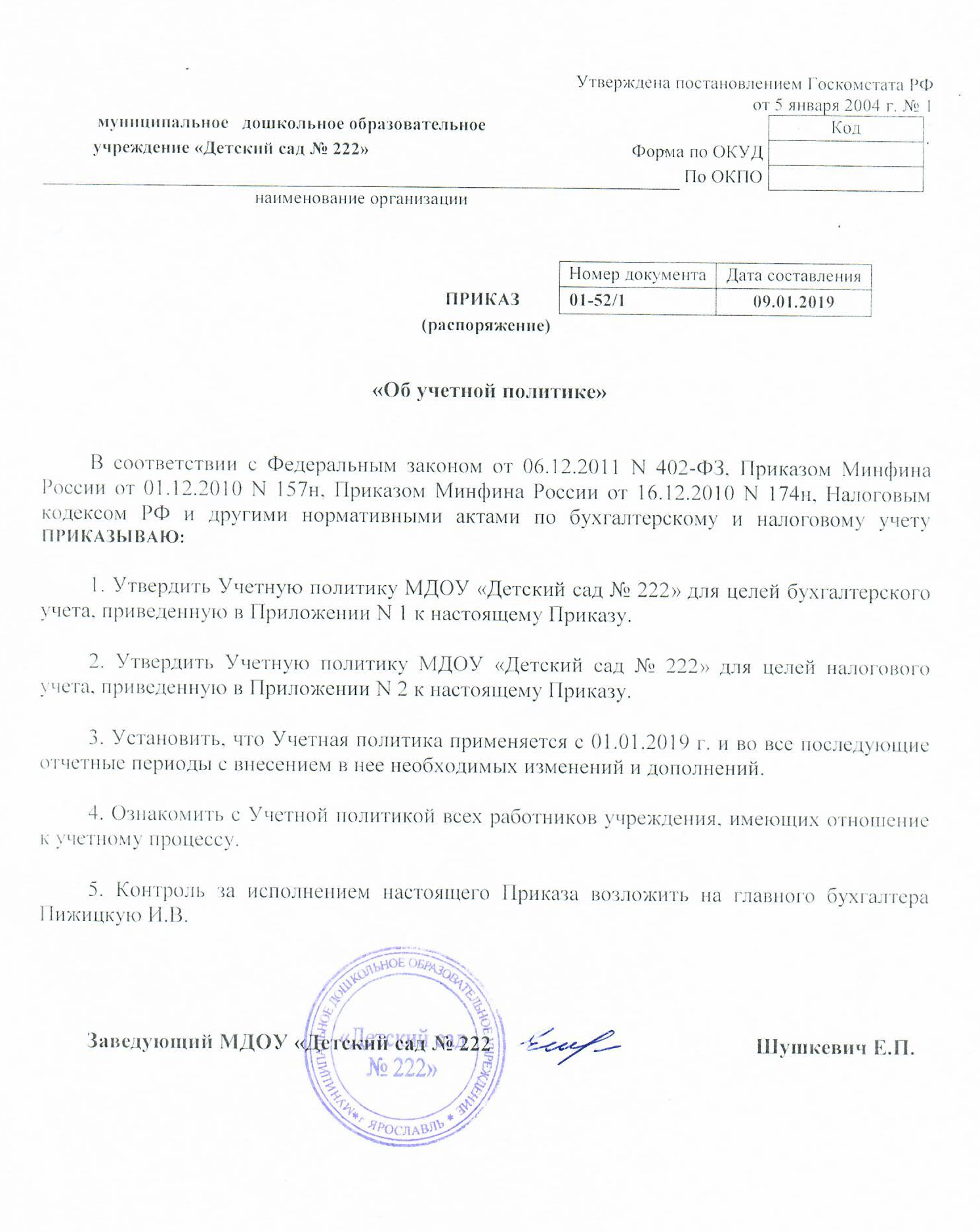 Приложение N 1к Приказу от 09 января 2019 года № 01-52/1Учетная политика МДОУ «Детский сад № 222» для целей бухгалтерского учетаОбщие положения
1. Федеральный закон от 06.12.2011 N 402-ФЗ "О бухгалтерском учете"2. Единый план счетов бухгалтерского учета для органов государственной власти (государственных органов), органов местного самоуправления, органов управления государственными внебюджетными фондами, государственных академий наук, государственных (муниципальных) учреждений, утвержденный Приказом Минфина России от 01.12.2010 N 157н3. Инструкция по применению Единого плана счетов бухгалтерского учета для органов государственной власти (государственных органов), органов местного самоуправления, органов управления государственными внебюджетными фондами, государственных академий наук, государственных (муниципальных) учреждений, утвержденная Приказом Минфина России от 01.12.2010 N 157н4. План счетов бухгалтерского учета бюджетных учреждений, утвержденный Приказом Минфина России от 16.12.2010 N 174н5. Инструкция по применению Плана счетов бухгалтерского учета бюджетных учреждений, утвержденная Приказом Минфина России от 16.12.2010 N 174н6. Налоговый кодекс РФ7. Приказ Минфина России от 30.03.2015 N 52н "Об утверждении форм первичных учетных документов и регистров бухгалтерского учета, применяемых органами государственной власти (государственными органами), органами местного самоуправления, органами управления государственными внебюджетными фондами, государственными (муниципальными) учреждениями, и Методических указаний по их применению"8.Методические указания по применению форм первичных учетных документов и формированию регистров бухгалтерского учета органами государственной власти (государственными органами), органами местного самоуправления, органами управления государственными внебюджетными фондами, государственными (муниципальными) учреждениями (Приложение N 5 к Приказу Минфина России от 30.03.2015 N 52н)9.Указание Банка России от 11.03.2014 N 3210-У "О порядке ведения кассовых операций юридическими лицами и упрощенном порядке ведения кассовых операций индивидуальными предпринимателями и субъектами малого предпринимательства"10.Постановление Правительства РФ от 13.10.2008 N 749 "Об особенностях направления работников в служебные командировки"11.Методические указания по инвентаризации имущества и финансовых обязательств, утвержденные Приказом Минфина России от 13.06.1995 N 4912.Федеральный закон от 22.05.2003 N 54-ФЗ "О применении контрольно-кассовой техники при осуществлении наличных денежных расчетов и (или) расчетов с использованием электронных средств платежа"13.Федеральный закон от 29.11.2010 N 326-ФЗ "Об обязательном медицинском страховании в Российской Федерации"14.Федеральный закон от 24.07.1998 N 125-ФЗ "Об обязательном социальном страховании от несчастных случаев на производстве и профессиональных заболеваний"15.Методические рекомендации "Нормы расхода топлива и смазочных материалов на автомобильном транспорте", введенные в действие Распоряжением Минтранса России от 14.03.2008 N АМ-23-р16.Указания о порядке применения бюджетной классификации Российской Федерации, утвержденные Приказом Минфина России от 01.07.2013 N 65н17.Инструкция о порядке составления, представления годовой, квартальной бухгалтерской отчетности государственных (муниципальных) бюджетных и автономных учреждений, утвержденная Приказом Минфина России от 25.03.2011 N 33н	I. ОРГАНИЗАЦИОННАЯ ЧАСТЬ	1. Обязанности по организации ведения бухгалтерского учета возлагаются на руководителя МДОУ «Детский сад № 222».2. Ответственным за ведение бухгалтерского учета в учреждении является главный бухгалтер учреждения. Ведение бухгалтерского учета в учреждении осуществляет бухгалтерия учреждения. Бухгалтерия учреждения подчиняется главному бухгалтеру учреждения.3. Деятельность работников бухгалтерии учреждения регламентируется их должностными инструкциями.4. Рабочий план счетов бухгалтерского учета, разработанный на основе Единого плана счетов и Плана счетов бюджетных учреждений, приведен в Приложении  к настоящей Учетной политике.5. Учреждением при осуществлении своей деятельности применяются следующие коды вида финансового обеспечения (деятельности):"2" - приносящая доход деятельность (собственные доходы учреждения);"3" - средства во временном распоряжении;"4" - субсидии на выполнение государственного (муниципального) задания;"5" - субсидии на иные цели.6. Для ведения бухгалтерского учета применяются:- унифицированные формы первичных учетных документов бухгалтерского учета, утвержденные Приказом Минфина России N 52н;- другие унифицированные формы первичных документов (в случае их отсутствия в Приказе Минфина России N 52н);- самостоятельно разработанные учреждением формы первичных учетных документов, образцы которых приведены в Приложении N 2 к настоящей Учетной политике.Обработка первичных документов, ведение учетных регистров и оформление хозяйственных операций производится традиционным способом с использованием системы автоматизированной обработки документов.В целях ведения бухгалтерского учета и составления на его основе бухгалтерской (финансовой) отчетности используется программный комплекс «Бухгалтерия государственного учреждения», версия 8.0. «Зарплата и кадры бухгалтерского учреждения», версии 8.0. 7. Первичные учетные документы составляются на бумажных носителях.Проверенные и принятые к учету документы систематизируются по датам совершения операций (в хронологическом порядке) и данные из документов заносятся в журналы операций. Учет осуществляется по следующим журналам операций:Журнал №2 операций с безналичными денежными средствами;Журнал №3 операций расчетов с подотчетными лицами; Журнал №4 операций расчетов с поставщиками и подрядчиками; Журнал №5 операций расчетов с дебиторами по доходам; Журнал №6 операций расчетов по оплате труда;Журнал №7 операций по выбытию и перемещению нефинансовых активов;Журнал №8 по прочим операциям; Журнал №9 по санкционированию;Журнал №99 по забалансовому учету;  По истечении месяца все журналы операций и относящие к ним первичные документы должны быть подобраны и сброшюрованы.  Все журналы операций регистрируются в главной книге. Учет в главной книге ведется по субсчетам.  Главная книга открывается записями сумм остатков на начало года в соответствии с заключительным балансом за истекший финансовый год.  Главная книга распечатывается один раз после отчетного периода, за декабрь месяц распечатывается до и после закрытия года.Аналитические и синтетические регистры бухгалтерского учета оформляются и распечатываются не позднее 15 числа месяца, следующего за отчетным периодом.Документооборот и порядок обработки учетной информации документов, а также объем и сроки их предоставления ответственными лицами в бухгалтерию учреждения по факту совершения в МДОУ регламентируется графиком документооборота (приложение).Контроль соблюдения графика документооборота МДОУ возложен на главного бухгалтера.Сроки действия и отчетности по выданным МДОУ доверенностям:срок действия доверенностей на получение товарно-материальных ценностей – 10 дней, срок отчетности по использованным доверенностям – 5 дней;8. Перечень должностных лиц, имеющих право подписи (утверждения) первичных учетных документов, счетов-фактур, денежных и расчетных документов, финансовых обязательств, приведен в Приложении N 3 к настоящей Учетной политике.9. Порядок и сроки передачи первичных учетных документов для отражения в бухгалтерском учете устанавливаются приказом руководителя учреждения.10. Данные проверенных и принятых к учету первичных учетных документов систематизируются в хронологическом порядке и отражаются накопительным способом в регистрах бухгалтерского учета, составленных по унифицированным формам, утвержденным Приказом Минфина России N 52н и другими нормативными документами, а также в регистрах, разработанных учреждением самостоятельно. Формы регистров бухгалтерского учета, разработанные учреждением самостоятельно, приведены в Приложении N 4 к настоящей Учетной политике.11. Регистры бухгалтерского учета распечатываются на бумажных носителях с периодичностью, приведенной в Приложении N 5 к настоящей Учетной политике.12. Хранение первичных документов и бухгалтерских регистров учреждения осуществляется в течение сроков, установленных разд. 4.1 Перечня типовых управленческих архивных документов, образующихся в процессе деятельности государственных органов, органов местного самоуправления и организаций, с указанием сроков хранения, утвержденного Приказом Минкультуры России от 25.08.2010 N 558.13. При отражении операций на счетах бухгалтерского учета применяется корреспонденция счетов:- предусмотренная Инструкцией N 174н;- определенная учреждением самостоятельно (при отсутствии ее в Инструкции N 174н), согласованная с финансовым органом и (или) органом, осуществляющим функции и полномочия учредителя.14. Лимит остатка кассы утверждается приказом руководителя учреждения.15. Расчеты с юридическими и физическими лицами за поставленные материальные ценности, выполненные работы, оказанные услуги осуществляются учреждением путем безналичного перечисления средств с лицевых счетов, открытых в Департаменте финансов мэрии г. Ярославля, на основании предоставленных документов (счетов, счетов-фактур, актов выполненных работ, товарных накладных, универсальных передаточных документов). 16. Перечень лиц, имеющих право получения доверенностей, приведен в Приложении к настоящей Учетной политике.17. Перечень лиц, имеющих право получать денежные средства под отчет на приобретение товаров (работ, услуг), приведен в Приложении к настоящей Учетной политике.18. Выдача денежных средств под отчет производится в соответствии с Положением о выдаче под отчет денежных средств, составлении и представлении отчетов подотчетными лицами, приведенным в Приложении  к настоящей Учетной политике.19. Перечень лиц, имеющих право получать под отчет денежные документы, приведен в Приложении  к настоящей Учетной политике.20. Выдача под отчет денежных документов производится в соответствии с Положением о выдаче под отчет денежных документов, составлении и представлении отчетов подотчетными лицами, приведенным в Приложении  к настоящей Учетной политике.21. Перечень лиц, имеющих право получать бланки строгой отчетности, приведен в Приложении к настоящей Учетной политике. Положение о приемке, хранении, выдаче (списании) бланков строгой отчетности приведено в Приложении к настоящей Учетной политике.22. Перечень должностных лиц, работа которых имеет разъездной характер, приведен в Приложении к настоящей Учетной политике.23. Состав постоянно действующей комиссии по поступлению и выбытию активов утверждается ежегодно отдельным приказом руководителя учреждения.24. Деятельность постоянно действующей комиссии по поступлению и выбытию активов осуществляется в соответствии с Положением о комиссии по поступлению и выбытию активов (Приложение  к настоящей Учетной политике).25. Для проведения инвентаризаций и мероприятий внутреннего финансового контроля в учреждении создается постоянно действующая внутрипроверочная (инвентаризационная) комиссия. Состав комиссии устанавливается ежегодно отдельным приказом руководителя учреждения.26. Деятельность внутрипроверочной (инвентаризационной) комиссии осуществляется в соответствии с Положением о внутреннем финансовом контроле и Положением об инвентаризации имущества и обязательств учреждения, приведенными в Приложениях  к настоящей Учетной политике.27. Порядок отражения и признания в учете, порядок раскрытия в бухгалтерской (финансовой) отчетности событий после отчетной даты приведен в Приложении  к настоящей Учетной политике.28. Построчный перевод первичных учетных документов, составленных на иных языках, на русский язык производится путем заключения договоров на предоставление услуг по переводу со специализированными организациями.II. МЕТОДИЧЕСКАЯ ЧАСТЬ1. Учет основных средств2. Учет материальных запасов 3. Учет затрат на изготовление готовой продукции, выполнение работ, оказание услуг          4. Учет денежных средств.          5. Учет расчетов с поставщиками.6. Учет расчетов с учредителем.          7. Учет расчетов по заработной плате.         8. Учет расчетов по компенсации части родительской платы.9. Учет расчетов по питанию сотрудников.         10. Учет расчетов по налоговым обязательствам.     11. Финансовый результат          12. Санкционирование расходов         13. Порядок учета на забалансовых счетах14. Порядок обработки учетной информации, регистров учета и хранения документов.  1. УЧЕТ ОСНОВНЫХ СРЕДСТВ1.1 К объектам основных средств срок полезного использования объектов нефинансовых активов в целях принятия их к учету в составе основных средств и начисления амортизации определяется в соответствии с п. 44 Инструкции N 157н.1.2. Нефинансовые активы, которые в соответствии с Инструкцией N 157н относятся к объектам основных средств, но не вошли в ОКОФ ОК 013-2014 (СНС 2008), принимаются к учету как основные средства с группировкой согласно ОКОФ ОК 013-94. к группировке объектов основных фондов по подразделам с учетом следующих особенностей:- если здания примыкают друг к другу и имеют общую стену, но каждое из них представляет собой самостоятельное конструктивное целое, они считаются отдельными инвентарными объектами;- надворные постройки, пристройки, ограждения и другие надворные сооружения, обеспечивающие функционирование здания (сарай, забор, колодец и др.), составляют вместе с ним один инвентарный объект. Если эти постройки и сооружения обеспечивают функционирование двух и более зданий, они считаются самостоятельными инвентарными объектами;- наружные пристройки к зданию, имеющие самостоятельное хозяйственное значение, отдельно стоящие здания котельных, а также капитальные надворные постройки (склады, гаражи и т.д.) являются самостоятельными инвентарными объектами;- отдельные помещения зданий, имеющие разное функциональное назначение, а также являющиеся самостоятельными объектами имущественных прав, у1.3. Стоимость объектов основных средств, полученных безвозмездно, в том числе по договорам дарения, пожертвования, определяется как текущая оценочная стоимость, увеличенная на стоимость услуг, связанных с их доставкой, регистрацией и приведением их в состояние, пригодное для использования.Стоимость объектов основных средств, выявленных при инвентаризации, определяется по текущей оценочной стоимости.1.4. Стоимость объектов основных средств по выявленным недостачам, хищениям, потерям от их порчи, иному ущербу, подлежащих возмещению виновными лицами, определяется по текущей восстановительной стоимости.1.5. Каждому инвентарному объекту недвижимого имущества, а также движимого имущества, кроме объектов стоимостью до 10000 руб. включительно, присваивается уникальный инвентарный порядковый номер, состоящий из 12 знаков:1-й знак - код вида финансового обеспечения;2 - 4-й знаки - коды синтетического счета;5 - 6-й знаки - коды аналитического счета;7 - 12-й знаки - порядковый номер объекта в группе (000001 - 999999).1.6. Инвентарный номер наносится:- на объекты недвижимого имущества и остальные основные средства - несмываемой краской;- на объекты мягкого инвентаря – путем нанесения специальным маркировочным штампом несмываемой краской. 1.7. В Инвентарной карточке учета нефинансовых активов (ф. 0504031) по строке "Наименование объекта (полное)" указывается наименование объекта основных средств в соответствии с первичными учетными документами по поступлению (созданию) объекта, паспортом завода-изготовителя, технической и иной документацией, характеризующей объект.В Инвентарных карточках учета нефинансовых активов (ф. 0504031), открытых на здания и сооружения, дополнительно отражаются сведения о наличии пожарной, охранной сигнализации и других аналогичных систем, связанных со зданием (прикрепленным к стенам, фундаменту, соединенных между собой кабельными линиями), с указанием даты ввода в эксплуатацию и конкретных помещений, оборудованных системой.1.8. Ответственными за хранение технической документации основных средств являются материально ответственные лица, за которыми закреплены основные средства.По объектам основных средств, по которым производителем (поставщиком) предусмотрен гарантийный срок, хранению подлежат также гарантийные талоны.1.10. Как отдельные инвентарные объекты учитываются:- приборы (аппаратура) пожарной сигнализации;- приборы (аппаратура) охранной сигнализации. Процессоры, принтеры, ксероксы, сканеры, МФУ и мониторы учитываются не в составе единого объекта основных средств, а как отдельные инвентарные объекты в связи с разным сроком эксплуатации и взаимозаменяемостью в составе разных комплексов.Основанием для списания всех перечисленных объектов, является факт признания их непригодными к дальнейшей эксплуатации, зафиксированный в техническом заключении организации, имеющей лицензию на ремонт данной аппаратуры. Члены постоянно действующей комиссии по поступлению и выбытию имущества не вправе самостоятельно давать оценку о непригодности их к дальнейшей эксплуатации.  1.11. Для учета объектов основных средств используются следующие первичные учетные документы:- при безвозмездной передаче, продаже объектов основных средств учреждением применяется Акт о приеме-передаче объектов нефинансовых активов (ф. 0504101);- при частичной ликвидации объекта основных средств, при выполнении работ по его реконструкции выбытие и прием такого объекта основных средств оформляется Актом приема-сдачи отремонтированных, реконструированных и модернизированных объектов основных средств (ф. 0504103).1.12. В случае частичной ликвидации (разукомплектации) объекта основного средства при условии, что стоимость ликвидируемых (разукомплектованных) частей не была выделена в документах поставщика, стоимость таких частей определяется пропорционально следующему показателю (в порядке убывания важности):- площади;- объему;- весу;- иному показателю, установленному комиссией по поступлению и выбытию активов.    1.13. Начисление амортизации на объекты основных средств осуществляется на основании приказа   № 257н «Основные средства»:    1)  Объект стоимостью свыше 100 000руб. - амортизация начисляется в соответствии с    рассчитанными нормами амортизации;    2)  Объект до 10 000 р. включительно (кроме объектов библ. фонда) - амортизация не начисляется.   Первоначальная стоимость списывается с одновременным отражением объекта на забалансовом счете;   3)  Объект библиотечного фонда до 100 000 р. включительно - амортизация начисляется в размере 100% первоначальной стоимости при выдаче его в эксплуатацию;   4) Иной объект от 10 000 до 100 000 р. включительно - амортизация начисляется в размере 100% первоначальной стоимости при выдаче его в эксплуатацию; 1.14 Непроизведенные активыК непроизведенным активам относятся объекты нефинансовых активов, не являющиеся продуктами производства, вещное право на которые должно быть закреплено в установленном порядке (земля) за учреждением, используемые им в процессе своей деятельности.Земельные участки, используемые учреждениями на праве постоянного (бессрочного) пользования (в том числе, расположенные под объектами недвижимости), учитываются на соответствующем счете аналитического учета счета 10300 «Непроизведенные активы» на основании документа (свидетельства), подтверждающего право пользования земельным участком, по их кадастровой стоимости (стоимости, указанной в документе на право пользования земельным участком, расположенном за пределами территории Российской Федерации).Единицей бухгалтерского учета непроизведенных активов является инвентарный объект.В целях организации и ведения аналитического учета каждому инвентарному объекту непроизведенных активов присваивается уникальный инвентарный порядковый номер, который используется исключительно в регистрах бухгалтерского учета.Инвентарный номер, присвоенный объекту непроизведенных активов, сохраняется за ним на весь период его учета.Аналитический учет объектов непроизведенных активов ведется в Инвентарной карточке учета основных средств. В целях контроля соответствия учетных данных по объектам непроизведенных активов, сформированных на соответствующих счетах Рабочего плана счетов, их фактическому наличию составляется Оборотная ведомость по нефинансовым активам.Учет операций по выбытию и перемещению объектов непроизведенных активов ведется в Журнале операций по выбытию и перемещению нефинансовых активов.2. УЧЕТ МАТЕРИАЛЬНЫХ ЗАПАСОВ2.1. К материальным запасам относятся предметы со сроком полезного использования, не превышающего 12 месяцев независимо от их стоимости; предметы со сроком полезного использования более 12 месяцев, но не относящихся к основные средствам в соответствии с классификацией ОКОФ, переносящие свою стоимость в процессе эксплуатации на другой объект.В составе материальных запасов учитываются:материальные ценности в виде сырья, материалов, предметов, используемых в деятельности учреждения,специальные инструменты и специальные приспособления;специальная одежда, специальная обувь независимо от их стоимости и срока службы. временные сооружения, приспособления и устройства, затраты по возведению которых относятся на стоимость строительно-монтажных работ в составе накладных расходов;тара для хранения товарно-материальных ценностей;готовые к установке строительные конструкции и детали (металлические, железобетонные и деревянные конструкции, блоки и сборные части зданий и сооружений, сборные элементы; оборудование для отопительной, вентиляционной, санитарно-технической и иных систем (отопительные котлы, радиаторы и т.п.);оборудование, требующее монтажа и предназначенное для установки. К оборудованию, требующему монтажа, относится оборудование, которое может быть введено в действие только после сборки его частей и прикрепления к фундаменту или опорам зданий и сооружений, а также комплекты запасных частей такого оборудования. При этом в состав оборудования включается и контрольно-измерительная аппаратура или другие приборы, предназначенные для монтажа в составе установленного оборудования, и другие материальные ценности, необходимые для строительно-монтажных работ;материальные ценности специального назначения.Аналитический учет материальных запасов ведется по видам запасов, номенклатурным номерам, местам хранения и материально-ответственным лицам.Предметы мягкого инвентаря маркируются материально-ответственным лицом в присутствии руководителя учреждения или его заместителя и работника бухгалтерии специальным штампом несмываемой краской без порчи внешнего вида предмета, с указанием наименования учреждения, а при выдаче предметов в эксплуатацию производится дополнительная маркировка с указанием года и месяца выдачи их со склада. Маркировочные штампы должны храниться у руководителя учреждения или его заместителя. Материально-ответственные лица ведут учет материальных запасов в Книге учета материальных ценностей по наименованиям и количеству. Сверка данных Книги учета с данными бухгалтерского учета производится бухгалтером в следующем порядке: по счету 105.32 – ежемесячно, по остальным счетам – ежеквартально.Материальные запасы принимаются к бухгалтерскому учету по фактической стоимости. Фактическая стоимость материальных запасов формируется в следующем порядке:- при приобретении за плату, создании (изготовлении): Суммы, уплачиваемые в соответствии с договором поставщику; суммы, уплачиваемые организациям за информационные и консультационные услуги, связанные с приобретением материальных ценностей; суммы, уплачиваемые за заготовку и доставку (транспортные услуги) материальных запасов до места их использования, включая страхование доставки и иные платежи, непосредственно связанные с приобретением материальных запасов.- при их изготовлении самим учреждением: Стоимость материальных запасов определяется исходя из затрат, связанных с изготовлением данных активов.- при получении учреждением материальных запасов безвозмездно по договору дарения (пожертвования), от оприходования материальных запасов, остающихся от выбытия основных средств и другого имущества: Стоимость материальных запасов, полученных безвозмездно, по договору дарения (пожертвования), закрепляется оценочным актом за подписями комиссии, утверждается заведующим МДОУ и принимается к бухгалтерскому учету.Списание израсходованных материалов производится в бюджетном учете на основании первичных документов. Материальные запасы списываются по мере отпуска их в эксплуатацию по ведомости – на нужды МДОУ.  На установку запасных частей к вычислительной технике составляются акты.Стоимость списываемых (выбываемых, в том числе и по внутреннему перемещению) материальных запасов в разрезе каждого наименования производится по средней фактической стоимости.Материальные запасы, изготавливаемые и (или) приобретаемые за счет разных источников финансирования, в бухгалтерском учете учитываются по бюджету (Письмо Минфина РФ от 25 мая 2006 г. № 02-14-10а/1354) аналогично учету основных средств.Оценка материальных запасов, приобретенных за плату, осуществляется по фактической стоимости приобретения с учетом расходов, связанных с их приобретением.При одновременном приобретении нескольких видов материальных запасов расходы, связанные с их приобретением, распределяются пропорционально договорной цене приобретаемых материалов.2.2. Оприходование ветоши, полученной от списания мягкого инвентаря, отражается по фиксированной стоимости 1 рублей за 1 килограмм.2.4. Передача материальных запасов подрядчику для изготовления (создания) объектов нефинансовых активов осуществляется по Требованию-накладной (ф. 0504204). Отражение записей по списанию стоимости материальных запасов по счету 0 105 00 000 осуществляется при представлении подрядчиком отчета об израсходованных материальных запасах.2.5. Стоимость материальных запасов по выявленным недостачам, хищениям, потерям от их порчи, иному ущербу, подлежащих возмещению виновными лицами, определяется по текущей восстановительной стоимости.2.6. Нефинансовые активы, которые в соответствии с ОКОФ ОК 013-2014 (СНС 2008) отнесены к основным фондам, но в соответствии с п. 99 Инструкции N 157н такие ценности относятся к материальным запасам (несмотря на, то, что срок полезного использования данных объектов более 12 месяцев), принимаются к учету в составе материальных запасов.3. УЧЕТ ЗАТРАТ НА ИЗГОТОВЛЕНИЕ ГОТОВОЙ ПРОДУКЦИИ,ВЫПОЛНЕНИЕ РАБОТ, ОКАЗАНИЕ УСЛУГ3.1. Учет расходов по формированию себестоимости ведется раздельно по группам видов услуг (работ) в рамках выполнения государственного задания .В соответствии с пп. 134-140 Инструкции № 157н, пп. 58-67 Инструкции № 174н определен порядок признания расходов:3.2. Формирование себестоимости в учреждении осуществляется с распределением затрат на прямые и общехозяйственные с отражением на счетах бюджетного учета: прямые – счет 109.61 «Прямые затраты на изготовление готовой продукции, выполнение работ, оказание услуг», общехозяйственные – счет 109.81 «Общехозяйственные расходы учреждения».3.3. Распределение прямых и общехозяйственных расходов в учреждении производится с разделением по видам услуг, оказываемых учреждением в соответствии с его муниципальным заданием, соглашениям, заключенным с учредителем, и лицензией на осуществление образовательной деятельности, а именно:«Реализация основных общеобразовательных программ дошкольного образования» -  счет 109.61; 109.81;«Присмотр и уход» -  счет 109.61; 109.81;Аналитический учет прямых и общехозяйственных расходов ведется в разрезе статей экономической классификации.3.4. При калькулировании фактической себестоимости услуги, применяется способ прямого расчета (фактических затрат).3.5. Сформированная себестоимость работ, услуг списывается на уменьшение финансового результата текущего финансового года в дебет счета 0 401 10 131 ежемесячно, в последнюю дату месяца, с детализацией по статьям экономической классификации.3.6. Не учитываются в составе затрат при формировании себестоимости услуг, работ:- затраты на выплату налогов, в качестве объектов налогообложения по которым признается недвижимое и особо ценное движимое имущество, закрепленное за учреждением или приобретенное учреждением за счет средств, выделенных учредителем;- расходы на уплату штрафов, пеней, судебных издержек и других экономических санкций; -  услуга по организации питания сотрудников в учреждении (аутсорсинг)-  расходы, произведенные за счет средств на иные цели.Указанные расходы отражаются по дебету счета 0 401 20 000.4. УЧЕТ ДЕНЕЖНЫХ СРЕДСТВ.4.1. Учет денежных средств осуществляется в соответствии с требованиями, установленными Порядком ведения кассовых операций в РФ.4.2. Кассовая книга (ф. 0504514) учреждения оформляется на бумажном носителе с применением компьютера и программы 1С – бухгалтерия.5. УЧЕТ РАСЧЕТОВ С ПОСТАВЩИКАМИ. 5.1. Для учета безналичных расчетов с различными организациями используются первичные расчетные документы: договоры (государственные контракты), счета, счета-фактуры, акты выполненных работ (услуг), накладные и т.д. 	Учет расчетов ведется по методу начисления в пределах сумм утвержденных плановых назначений и поступлений денежных средств. Метод начисления предполагает отражение расходов в том отчетном периоде, к которому они относятся.Начисление расходов за отчетный месяц производится по поступающим расчетным документам в течение отчетного (текущего) месяца.Расходы за электроэнергию, коммунальные услуги и прочие услуги, стоимость которых не фиксированная, а рассчитывается по факту их оказания, принимаются к начислению в отчетном месяце, если расчетные документы поступили в бухгалтерию до даты составления отчетности за истекший месяц, т.е. по дате входящего документа до 15 числа месяца, следующего за отчетным. Документы за прошлый отчетный месяц, поступившие в бухгалтерию после 15 числа месяца, следующего за отчетным, принимаются к начислению в текущем отчетном месяце. Право подписи актов выполненных работ и товарных накладных имеют лица, непосредственно получающие (принимающие) услуги, товар, работы от поставщика, а также должностные лица МДОУ.5.2.  Для учета расчетов по суммам доходов (поступлений), начисленных учреждением в момент возникновения требований к их плательщикам, возникающих в силу договоров, соглашений, а также поступивших от плательщиков предварительных оплат применяется счет 205.00 «Расчеты по доходам». Аналитический учет расчетов по поступлениям ведется в разрезе видов доходов (поступлений) по плательщикам (группам плательщиков) и соответствующим суммам расчетов в Журнале расчетов с дебиторами по доходам» (ф 0504071). 5.3 Поступление денежных средств от виновных лиц в возмещение ущерба, причиненного нефинансовым активам, отражается по коду вида деятельности "2" - приносящая доход деятельность (собственные доходы учреждения).5.4. Возмещение в натуральной форме ущерба, причиненного нефинансовым активам, отражается по тому же коду вида финансового обеспечения (деятельности), по которому осуществлялся их учет.5.5. Поступление денежных средств от виновных лиц в возмещение ущерба, причиненного финансовым активам, отражается по тому же коду вида финансового обеспечения (деятельности), по которому осуществлялся их учет.5.6. Отражение в учете задолженности дебиторов по предъявленным к ним учреждением штрафам, пеням, иным санкциям производится на основании признанных должником или подлежащих уплате должником на основании решения суда, вступившего в законную силу, штрафов, пеней, иных санкций.Отражение пеней, штрафов, неустоек, возникающих в силу контрактов, договоров, соглашений в результате урегулирования спора в досудебном порядке, производится в момент возникновения требований к их плательщикам.5.7. Отражение в учете задолженности дебиторов за аренду помещений учреждения осуществляется на основании договора и Акта выполненных работ (оказанных услуг), подписанного учреждением и получателем услуг.5.8. Отражение учета расчетов с родителями (законными представителями) по оплате, вносимой за присмотр и уход за детьми, осваивающими общеобразовательные программы дошкольного образования, производится на счете 205.31.Внесение родителями (законными представителями) платы за присмотр и уход услуги осуществляется путем авансовых платежей за текущий месяц. Окончательный расчет с родителями (законными представителями) производится по итогам месяца на основании данных табелей посещаемости с учетом внесенного аванса. Расчеты по присмотру и уходу отражаются в оборотно–сальдовой ведомости, составляемой ежемесячно.При выбытии ребенка из детского сада родителю (законному представителю), внесшему плату, на основании его заявления возвращается стоимость излишне внесенных авансовых сумм за присмотр и уход путем безналичного перечисления на банковский счет, указанный в заявлении.5.9. Отражение в учете задолженности дебиторов в виде возмещения эксплуатационных и иных расходов, в том числе услуг связи, коммунальных услуг, услуг по содержанию имущества осуществляется на основании договора, счетов поставщиков (подрядчиков) и Бухгалтерской справки (ф. 0504833).5.10. На счете 0 209 80 000 учитываются доходы от реализации основных средств, нематериальных активов и материальных запасов в момент перехода права собственности согласно условиям заключенных договоров.6. УЧЕТ РАСЧЕТОВ С УЧРЕДИТЕЛЕМ6.1. Изменение показателей, отраженных на счетах 4 210 06 000, производится в  момент совершения операции.На сумму изменений учреждением составляется и направляется учредителю Извещение (ф. 0504805).7. УЧЕТ РАСЧЕТОВ ПО ЗАРАБОТНОЙ ПЛАТЕ.7.1. Расчеты с сотрудниками по оплате труда, пособиям и прочим выплатам осуществляются путем безналичного перечисления средств на личные банковские карты работников.Сроки перечисления заработной платы: - за 1 половину месяца – 29 число текущего месяца; - за 2 половину месяца – 14 число следующего месяца; -выплаты отпускных, расчета при увольнении и прочие выплаты, предусмотренные Положением об оплате труда, - в сроки, установленные ТК РФ. 7.2. Аналитический учет расчетов с работниками по оплате труда, пособиям и прочим выплатам ведется в Журнале операций расчетов по оплате труда, денежному довольствию и стипендиям (ф. 0504071) в разрезе видов финансового обеспечения и видов расходов по формированию себестоимости.7.3. Начисление заработной платы сотрудникам производится согласно штатному расписанию, тарификационным спискам, на основании табелей учета использования рабочего времени, приказов руководителя и иных подтверждающих документов.Все данные о начисленных и удержанных суммах отражаются ежемесячно в расчетно – платежных ведомостях и расчетных листках по заработной плате.7.4. В Табеле учета использования рабочего времени регистрируются случаи явки (отработанные часы), неявки (с отражением причины). При заполнении табеля (ф. 0504421) применяются условные обозначения:8. УЧЕТ РАСЧЕТОВ ПО КОМПЕНСАЦИИ ЧАСТИ РОДИТЕЛЬСКОЙ ПЛАТЫ.8.1 Начисление компенсации части родительской платы отражается на счете 302.63, производится ежемесячно в соответствии с Порядком назначения и выплаты компенсации части родительской платы за присмотр и уход, утвержденным приказом департамента образования ЯО от 25.03.2014г № 10-нп и Порядком предоставлении компенсации части родительской платы за присмотр и уход для отдельных категорий граждан, утвержденным Постановлением мэрии г Ярославля от 11.06.2015г № 1119, с последующими изменениями и дополнениями. Основанием для начисления компенсации являются заявление получателя (Приложение), приказ руководителя о назначении компенсации, табеля посещаемости. Начисленные суммы отражаются в ведомости начисленной компенсации.8.2. Перечисление компенсации производится в сроки, установленные нормативными документами, путем безналичного перечисления средств на расчетные счета получателей, указанные в заявлении.8.3 Основанием для прекращения начисления компенсации окончание срока ее назначения согласно поданному заявлению, отсутствие внесенной оплаты либо иные причины, определенные нормативными документами. Суммы излишне перечисленной компенсации подлежат возврату получателями на лицевой счет учреждения для учета субсидий на иные цели.                                  9. УЧЕТ РАСЧЕТОВ ПО ПИТАНИЮ СОТРУДНИКОВ.9.1 Питание сотруднику предоставляется на основании его заявления. Данные о количестве довольствующихся ежедневно предоставляются в организацию, оказывающую услугу по организации питания в учреждении (аутсорсинг). По итогам месяца лицом, ответственным за контроль питания сотрудников, предоставляется в бухгалтерию детского сада табель учета довольствующихся для начисления стоимости питания за месяц.9.3. Начисление стоимости питания производится исходя из ежедневной фиксированной суммы, установленной организацией, оказывающей услуги по организации питания в учреждении. 9.4. Расчет с сотрудниками за питание производится 1 раз в месяц путем удержания из заработной платы (на основании заявления работника) фактической стоимости питания, отражается в оборотно - сальдовой ведомости. Средства, удержанные из заработной платы сотрудников за питание, зачисляются на лицевой счет учреждения в Департаменте финансов для последующего перечисления организации, оказывающей услуги по питанию в учреждению (аутсорсинг).                         10. УЧЕТ РАСЧЕТОВ ПО НАЛОГОВЫМ ОБЯЗАТЕЛЬСТВАМ.     10.1. Обязательство по уплате налога считается принятым к учету в момент начисления данного вида налога. Для признания налогового обязательства по итогам года первичным учетным документом является декларация.10.2. Налоговое обязательство, принимаемое за счет ассигнований года, следующего за отчетным, принимается к учету в периоде, в котором рассчитано обязательство (в году, следующем за отчетным). 11. ФИНАНСОВЫЙ РЕЗУЛЬТАТ11.1. Начисление доходов в виде субсидии на выполнение государственного задания производится на основании Соглашения о порядке и условиях предоставления субсидии на финансовое обеспечение выполнения государственного задания на оказание государственных услуг (выполнение работ) на дату утвержденных годовых ассигнований.11.2. Начисление доходов в виде субсидий на иные цели производится, в сумме произведенных кассовых расходов. Отчет об использовании субсидии на иные цели формируется ежемесячно. 11.3. Начисление доходов осуществляется:- от оказания платных образовательных услуг – ежемесячно, в последний рабочий день месяца, на основании данных табелей посещения;- от аренды помещения - ежемесячно;- от сумм принудительного изъятия - на дату признания поставщиком (исполнителем, подрядчиком) требования об уплате неустойки (штрафа, пени);- от реализации нефинансовых активов - на дату реализации активов (перехода права собственности);- от возмещения ущерба - на дату обнаружения ущерба, хищений имущества.11.4. Принятие объектов основных средств, поступивших в порядке возмещения в натуральной форме ущерба, причиненного виновным лицом, отражается с применением счета 0 401 10 172.11.5. В составе расходов будущих периодов отражаются расходы, связанные: Доходами, начисленными (полученными) в отчетном периоде, но относящимся к будущим отчетным периодам, являются доходы по соглашениям о предоставлении субсидий в очередном финансовом году (годах, следующих за отчетным), в том числе на иные цели, доходы по договорам (соглашениям) о предоставлении грантов, иные аналогичные доходы.Учет доходов будущих периодов осуществляется по видам доходов (поступлений), предусмотренных ПФХД, в разрезе соглашений с учредителем, по кредиту счета 401.40 «Доходы будущих периодов». Начисление доходов будущих периодов производится датой заключения Соглашений с учредителем о порядке и условиях предоставления субсидии на финансовое обеспечение выполнения муниципального задания и на иные цели.В составе расходов будущих периодов на счете 40150 "Расходы будущих периодов" отражаются расходы, связанные: - со страхованием имущества, гражданской ответственности; выплатой отпускных; - добровольным страхованием (пенсионным обеспечением) сотрудников учреждения; - приобретением неисключительного права пользования нематериальными активами в течение нескольких отчетных периодов; - подписка на периодические издания Расходы будущих периодов подлежат отнесению на финансовый результат текущего финансового года с учетом достижения целей - равномерно по 1/12 за месяц в течение периода, к которому они относятся; (Основание: п. 302 Инструкции N 157н, Стандарт «Доходы11.6. Доходы от сумм принудительного изъятия (суммы штрафов, пеней, неустоек, предъявляемых контрагентам за нарушение условий договоров), доходы в возмещение ущерба признаются учреждением - на дату признания претензии (требования) плательщиком (виновным лицом) в случае досудебного урегулирования или на дату вступления в силу решения суда. 11.7. Стоимость подписки на периодические (справочные) издания списывается на расходы текущего финансового года без предварительного отражения на счете по учету прочих материальных запасов по мере поступления таких изданий. К расходам текущего финансового года затраты по подписке относятся только в части, приходящейся на фактически поступившие в организацию периодические печатные издания (на основании документа, подтверждающего их получение). 11.8. Резерв предстоящих расходов для оплаты отпусков отражается на счете 401 61 211 в корреспонденции со счетами учета затрат (расходов) и рассчитывается на отчетную дату ежеквартально следующим способом: - путем определения (инвентаризации) количества неиспользованных дней отпуска на отчетную дату (дату начисления резерва), умножаемого на среднедневной заработок, определяемый делением на коэффициент 29.3 на отчетную дату (дату начисления резерва): среднемесячной заработной платы, исчисленной за предшествующий год (12 месяцев); Данные расчеты производятся: персонифицировано по каждому сотруднику (с последующим объединением данных). 11.9 Резерв предстоящих расходов на оплату страховых взносов отражается на счете 401 61 213 в корреспонденции со счетами учета затрат (расходов) и рассчитывается с учетом методики расчета резерва на оплату отпусков и ставки страховых взносов: персонифицировано по каждому сотруднику (с 42 последующим объединением данных); При этом сумма страховых взносов для отчислений в резерв рассчитывается: - с учетом действующей в текущем году величины предельной базы облагаемых выплат и действующих тарифов страховых взносов; 11.10. В целях равномерного включения расходов на финансовый результат учреждения, по обязательствам, неопределенным по величине и (или) времени исполнения, возникающих вследствие принятия иного обязательства (сделки, события, операции, которые оказывают или способны оказать влияние на финансовое положение учреждения, финансовый результат его деятельности и (или) движение денежных средств), учреждение создает и учитывает на счете 401 62 200 следующие резервы предстоящих расходов (отложенные обязательства): - резерв на оплату обязательств, по которым не поступили расчетные документы (401 62 200) со следующей детализацией по КОСГУ - резерв на оплату обязательств, возникающих из претензионных требований и исков (401 63 200) по результатам фактов хозяйственной жизни, в том числе в рамках досудебного (внесудебного) рассмотрения претензий, в размере сумм, предъявленных к учреждению штрафных санкций (пеней), иных компенсаций по причиненным ущербам (убыткам), в том числе вытекающих из условий гражданско-правовых договоров (контрактов), в случае предъявления претензий (исков) к публичноправовому образованию: о возмещении вреда, причиненного физическому лицу или юридическому лицу в результате незаконных действий (бездействия) государственных органов или должностных лиц этих органов, в том числе в результате издания актов органов государственной власти, не соответствующих за-кону или иному правовому акту, а также ожидаемых судебных расходов (издержек), в случае предъявления учреждению согласно законодательству Российской Федерации претензий (исков), иных аналогичных ожидаемых расходов со следующей детализацией: 43 401 63 290 резерв по претензионным требованиям и искам по прочим расходам; - резерв на оплату обязательств, возникающих в силу законодательства Российской Федерации при принятии решения о реструктуризации деятельности учреждения (401 64 200), в том числе создании, изменении структуры (состава) обособленных подразделений учре-ждения и (или) изменении видов деятельности учреждения, а также при принятии решения о реорганизации либо ликвидации учреждения со следующей детализацией: 401 64 211 в части выплат персоналу; 401 64 213 в части оплаты страховых взносов; 401 64 226 в части оплаты прочих услуг; - 401 64 290 в части прочих расходов; Основание. Пункт 302.1 Инструкции от 01.12.2010 № 157н, письмо Минфина РФ от 20 мая 2015 г. № 02-07-07/28998 «О порядке отражения в учете операций с отложенными обязательствами».- со страхованием имущества, гражданской ответственности;- с приобретением неисключительного права пользования нематериальными активами в течение нескольких отчетных периодов;- с неравномерно производимым ремонтом основных средств.Расходы будущих периодов списываются на финансовый результат текущего финансового года равномерно по 1/n за месяц в течение периода, к которому они относятся, где n - количество месяцев, в течение которых будет осуществляться списание расходов.11.11. Порядок формирования резервов предстоящих расходов и его использования приведен в Приложение к Учетной политике.11.12. Начисление доходов от возмещения ущерба отражается исходя из текущей восстановительной стоимости материальных ценностей, которая определяется комиссией по поступлению и выбытию активов учреждения.12. САНКЦИОНИРОВАНИЕ РАСХОДОВ12.1. Счета по санкционированию расходов группируются по соответствующим финансовым годам согласно п. 309 Инструкции N 157н, п. 161 Инструкции N 174н.12.2. Для целей бухгалтерского учета устанавливается следующий порядок отражения бюджетных обязательств:     - обязательства по заработной плате принимаются один раз в начале года – в объеме утвержденных плановых назначений, а потом в конце года корректируйте по фактически выплаченной зарплате.     - принятые обязательства по гражданско-правовым договорам с юридическими и физическими лицами на выполнение работ, оказание услуг, поставку материальных ценностей отражаются в день подписания соответствующих договоров;- сумма принимаемых обязательств по гражданско-правовым договорам с юридическими и физическими лицами на выполнение работ, оказание услуг, поставку материальных ценностей определяется в размере окончательной цены договора;- принятые обязательства по налогам, сборам и иным платежам в бюджет отражаются на основании налоговых карточек, расчетов и налоговых деклараций, расчета по страховым взносам на дату начисления кредиторской задолженности;- принятые обязательства по неустойкам (штрафам, пеням) отражаются на основании решений суда, исполнительных листов, распоряжений руководителя на дату вступления в силу решения суда, поступления исполнительного листа, принятия решения руководителя об уплате соответственно;- принятые обязательства по кредиторской задолженности по контрактам (договорам), заключенным в прошлые годы и не исполненным по состоянию на начало текущего года, подлежащим исполнению в текущем финансовом году, отражаются в начале отчетного года на основании актов сверок взаимных расчетов по состоянию на начало текущего года.12.3. Для целей бухгалтерского учета устанавливается следующий порядок отражения денежных обязательств:- обязательства по заработной плате перед работниками учреждения отражаются в бухгалтерском учете не позднее последнего дня месяца, за который производится начисление.- обязательства по гражданско-правовым договорам с юридическими и физическими лицами на выполнение работ, оказание услуг, поставку материальных ценностей отражаются на основании первичных учетных документов в соответствии с условиями договора. К таким документам относятся: счета, счета – фактуры, акты выполненных работ и оказанных услуг, товарные накладные на поставку материальных ценностей, универсальные передаточные документы. Формы документов должны содержать обязательные реквизиты, предусмотренные п.7 Инструкции № 157н;- обязательства по оплате товаров, работ, услуг через подотчетных лиц, отражаются на основании авансового отчета, утвержденного руководителем учреждения, на дату его утверждения;- обязательства по налогам, сборам и иным платежам в бюджет отражаются на основании налоговых карточек, расчетов и налоговых деклараций, расчета по страховым взносам на дату начисления налога;- обязательства по неустойкам (штрафам, пеням) отражаются на основании решений суда, исполнительных листов на дату принятия решения руководителя об уплате;- обязательства по кредиторской задолженности по контрактам (договорам), заключенным в прошлые годы и не исполненным по состоянию на начало текущего года, подлежащим исполнению в текущем финансовом году, отражаются на дату утверждения ассигнований на погашение кредиторской задолженности по контрактам и договорам прошлых лет. 13. ПОРЯДОК УЧЕТА НА ЗАБАЛАНСОВЫХ СЧЕТАХ13.1. Учет на забалансовых счетах ведется в разрезе кодов вида финансового обеспечения (деятельности), приведенных в п. 5 Организационной части Учетной политики.13.2 Для учета личного имущества сотрудников (работников) используемого на рабочем месте в целях обеспечения социальных условий труда: - микроволновки, электрочайники, и пр. отражать на забалансовом счете: 01 с ведома (разрешения) руководителя на основании - служебная записка с разрешительной резолюцией руководителя, подтверждение права собственности (при необходимости и существенной стоимости личного имущества)13.3. Данные об имуществе, учитываемом на забалансовом счете 02 до момента его демонтажа (утилизации, уничтожения), в Справке о наличии имущества и обязательств на забалансовых счетах в составе Баланса (ф. 0503730) отражаются в следующей группировке:- особо ценное движимое имущество;- иное движимое имущество.13.4. На забалансовом счете 03 учитываются:- трудовые книжки- вкладыши к трудовым книжкам.13.5. Учет бланков строгой отчетности на забалансовом счете 03 ведется в условной оценке: один бланк, один рубль.13.6. Данные о бланках строгой отчетности, принятых к учету на забалансовый счет 03, в Справке о наличии имущества и обязательств на забалансовых счетах в составе Баланса (ф. 0503730) отражаются в группировке по наименованиям бланков согласно п. 10.3 настоящей Учетной политики.13.7. Данные по дебиторской задолженности, принятой к учету на забалансовый счет 04, в Справке о наличии имущества и обязательств на забалансовых счетах в составе Баланса (ф. 0503730) отражаются в следующей группировке:- задолженность по расчетам;- задолженность по доходам;- задолженность по выданным авансам;- задолженность подотчетных лиц;- задолженность по недостачам.13.8. Отражение операций по привлечению средств с одного вида финансового обеспечения на исполнение обязательств по-другому по забалансовым счетам 17 и 18, открытых к счету 0 304 06 000, осуществляется в соответствии с Письмом Минфина России от 28.12.2016 N 02-06-10/79177.13.9. Кредиторская задолженность, не востребованная кредитором, списывается на финансовый результат на основании приказа руководителя учреждения и учитывается на забалансовом счете 20.Основанием для принятия решений о списании кредиторской задолженности с баланса и принятии ее на забалансовый счет 20 являются:- Инвентаризационная опись расчетов с поставщиками, прочими дебиторами и кредиторами (ф. 0504089);- докладная записка руководителю о выявлении кредиторской задолженности, не востребованной кредиторами, срок исковой давности по которой истек.Списание задолженности с забалансового учета осуществляется по итогам инвентаризации задолженности на основании решения инвентаризационной комиссии учреждения:- по истечении пяти лет отражения задолженности на забалансовом учете;- по завершении срока возможного возобновления процедуры взыскания задолженности согласно действующему законодательству;- при наличии документов, подтверждающих прекращение обязательства в связи со смертью (ликвидацией) контрагента.Суммы денежных средств, полученных во временное распоряжение и не востребованных владельцем в течение срока исковой давности, также учитываются на забалансовом счете 20.13.10. Данные о кредиторской задолженности, принятой к учету на забалансовый счет 20, в Справке о наличии имущества и обязательств на забалансовых счетах в составе Баланса (ф. 0503730) отражаются в следующей группировке:- задолженность по крупным сделкам;- задолженность по сделкам с заинтересованностью;- задолженность по прочим сделкам.13.11. Основные средства на счете 21 учитываются по балансовой стоимости введенного в эксплуатацию объекта.Данные об основных средствах в Справке о наличии имущества и обязательств на забалансовых счетах в составе Баланса (ф. 0503730) отражаются в следующей группировке:- особо ценное движимое имущество;- иное движимое имущество.13.12. Учет имущества, переданного учреждением в возмездное пользование по договорам аренды, ведется по балансовой стоимости переданного имущества.Данные об имуществе, переданном в возмездное пользование (аренду), в Справке о наличии имущества и обязательств на забалансовых счетах в составе Баланса (ф. 0503730) отражаются в следующей группировке:- недвижимое имущество;- особо ценное движимое имущество;- иное движимое имущество.13.13. Принятие к учету на забалансовый счет 25 осуществляется на основании Акта о приеме-передаче объектов нефинансовых активов (ф. 0504101).Выбытие объектов имущества с забалансового учета производится на основании:- Акта о приеме-передаче объектов нефинансовых активов (ф. 0504101) - при возврате имущества пользователем;- Акта о списании объектов нефинансовых активов (кроме транспортных средств) (ф. 0504104) – при списании.13.14.Имущество, переданное в безвозмездное пользование организации, оказывающей услугу по организации питания (аутсорсинг) на основании договора безвозмездной аренды, подлежит учету на забалансовом счете 26 в целях надлежащего контроля за его сохранностью, целевым использованием и движением.Принятие к учету объектов имущества на забалансовый счет 26 осуществляется на основании акта приема – передачи по стоимости, указанной в акте.13.15.  Учет форменного обмундирования, спецодежды и иного имущества, выданного учреждением в личное пользование работникам для выполнения ими служебных (должностных) обязанностей, производится на забалансовом счете 27 в целях надлежащего контроля за его сохранностью, целевым использованием и движением. Принятие к учету объектов имущества на забалансовый счет 27 осуществляется на основании ведомости выдачи материальных ценностей на нужды учреждения (ф. 0504210).Аналитический учет по счету 27 ведется в Карточке количественно – суммового учета материальных ценностей (ф. 0504041) в разрезе пользователей имущества, мест его нахождения, по видам имущества, количеству и стоимости.Списание имущества со счета 27 отражается на основании решения комиссии по поступлению и выбытию материальных ценностей. Возврат имущества на склад оформляется Накладной на внутреннее перемещение объектов нефинансовых активов (ф. 0504102).                   14. ПОРЯДОК ОБРАБОТКИ УЧЕТНОЙ ИНФОРМАЦИИ,                          РЕГИСТРОВ УЧЕТА И ХРАНЕНИЯ ДОКУМЕНТОВ.  Порядок обработки учетной информации установлен следующий:- первичные документы предоставляются в бухгалтерию учреждения в соответствии с утвержденным графиком документооборота;- первичные документы обрабатываются бухгалтерией по мере их поступления, но не позднее сроков, установленных графиком документооборота;- первичные документы подлежат проверке сотрудниками бухгалтерии на предмет правильности их оформления, полноты заполнения всех необходимых реквизитов, наличия подписей лиц, ответственных за совершение операций, своевременности составления, правильности арифметических подсчетов, соответствие экономической классификации расходов по плану ФХД;- в документах не допускаются неаккуратное оформление, подчистки, незаверенные исправления;- неправильно составленные первичные документы бухгалтерией к обработке не принимаются, подлежат возврату для внесения в них исправлений или полной замены;  - все кассовые документы подлежат погашению специальными штампами «Получено» и «Оплачено»;- все документы, подлежащие оплате счета, счета-фактуры, иные документы), должны содержать визу руководителя «В бухгалтерию к оплате». - первичные документы являются основанием для совершения бухгалтерских операций.Бухгалтерские операции, совершенные на основании первичных документов, подлежат группировке в регистрах бухгалтерского учета в зависимости от их содержания.                                                                                                                                        Регистрами бухгалтерского учета являются накопительные ведомости, расчетные ведомости, журналы – ордера, формируемые ежемесячно в последнюю рабочую дату месяца, с подведением накопительных итогов бухгалтерских операций по корреспондирующим счетам.Регистры бухгалтерского учета распечатываются в бумажном варианте.Сгруппированные первичные документы являются приложением к журналам – ордерам в качестве документального подтверждения совершенных бухгалтерских операций.Регистры бухгалтерского учета с прилагаемыми к ним первичными документами подбираются в хронологическом порядке, нумеруются и брошюруются в папки помесячно с указанием на обложке месяца, года и наименования журналов – ордеров, содержащихся в папке.Прочие документы, не являющиеся приложением к журналам – ордерам, подбираются в хронологическом порядке, нумеруются и брошюруются в папки по итогам года с указанием наименования документов, содержащихся в папке, и отчетного года. К таким документам относятся:- план ФХД с последующими изменениями и Соглашения с учредителем;- тарификация учреждения с последующими изменениями;- главная книга;- кассовые документы (акты снятия остатков кассы);- оборотная ведомость по расчетам с сотрудниками за питание;- инвентаризация; - отчеты и письма в Департамент образования;- отчеты квартальные в Департамент финансов;- статистическая отчетность;- налоговая отчетность;- отчетность в ФСС;- листы нетрудоспособности и прочие выплаты из ФСС с расчетами;- отчетность в ПФР;- договора и муниципальные контракты;- оборотно - сальдовые ведомости по основным средствам;- оборотно - сальдовые ведомости по материальным запасам;- оборотно- сальдовые ведомости по забалансовым счетам;- акты сверки с поставщиками и подрядчиками;- движение ОЦДИ;- многографные карточки;- прочие документы, не относящиеся к выше перечисленным. Брошюрование документов производится учреждением самостоятельно либо с привлечением организаций, оказывающих услуги по переплету документов.Лицевые карточки сотрудников ф. 0504417 и инвентарные карточки учета нефинансовых активов брошюруются в папки по итогам года с указанием наименования документов, содержащихся в папке, и отчетного года.Регистры бухгалтерского учета, первичные документы и бухгалтерская отчетность хранятся в учреждении в сброшюрованном виде в течении сроков, установленных в соответствии с правилами организации государственного архивного дела, но не менее 5 лет. Регистры и первичные документы в течение текущего финансового года хранятся непосредственно в бухгалтерии, за прошлые отчетные периоды – в выделенном помещении архива. Последовательность сдачи документов в архив и их последующее хранение регламентируется внутренним локальным актом. Передача документов в архив производится по описи. Ответственность за сохранность документов в архиве несут руководитель и главный бухгалтер учреждения.Первичные учетные документы могут быть изъяты из архива по требованию прокуратуры, органов дознания, налоговой инспекции, в ходе проверок финансово - хозяйственной деятельности учреждения вышестоящими организациями, а также по разовым запросам вышестоящих организаций.Если документы изымаются за пределы учреждения, главный бухгалтер или должностное лицо, его заменяющее, имеет право в присутствии представителей органов, проводящих их изъятие, снять с документов копии с указание основания и даты изъятия.Перечень сотрудников учреждения, имеющих право на получение документов из архива:- руководитель учреждения;- заместитель заведующего по администратино-хозяйственной работе;- главный бухгалтер и другие сотрудники бухгалтерии.ЦЕЛЕВЫЕ СРЕДСТВА (ПОЖЕРТВОВАНИЯ)Учет доходов и расходов от целевых поступлений организован в разрезе источников доходов и целевых статей расходов в соответствии с планом финансово-хозяйственной деятельности. К целевым поступлениям относятся доходы, не учитываемые в целях налогообложения, согласно статье 251 НК РФ.МДОУ может получать добровольные пожертвования и целевые взносы от физических и юридических лиц. Направления использования таких средств осуществляется в соответствии с договорами.МДОУ в качестве пожертвования может получать имущество. При получении такого имущества от физических лиц заключается Договор пожертвования с указанием наименования имущества, его стоимости, направления использования, сведений о жертвователе (фамилия, имя, отчество, почтовый адрес, серия и номер паспорта и др.)В отдельных случаях, когда невозможно определить имя жертвователя каких-либо ценностей, приход таких ценностей осуществляется на основании Акта, составленного действующей комиссией МДОУ. В акте комиссии указывается причина появления ценностей в МДОУ и стоимость данных ценностей, по которой их следует поставить на баланс.БУХГАЛТЕРСКАЯ ОТЧЕТНОСТЬБюджетная отчетность МДОУ по исполнению бюджета устанавливается главным распорядителем бюджетных средств на основании Инструкции о порядке составления и представления годовой, квартальной и месячной бюджетной отчетности, утвержденной приказом Минфина РФ от 28 декабря 2010 г. №191н «Об утверждении Инструкции о порядке составления и представления годовой, квартальной и месячной отчетности об исполнении бюджетов бюджетной системы Российской Федерации» (в редакции приказа Минфина России от 19 декабря 2014 г.).Бюджетная отчетность (за исключением сводной) составляется на основе данных Главной книги. До составления отчетности производится сверка оборотов и остатков по аналитическим регистрам учета с оборотами и остатками по счетам бюджетного учета.Показатели годовой бюджетной отчетности должны быть подтверждены данными инвентаризации имущества и финансовых обязательств.Ответственность за составление и своевременное представление бюджетной отчетности возлагается на главного бухгалтера.Бюджетная отчетность в Пенсионный фонд РФ представляется в электронном виде в сроки, установленные ПФР.МДОУ представляет квартальные и годовые отчетные формы в установленные сроки в:- инспекцию федеральной налоговой службы – налоговые декларации в соответствии с действующим законодательством РФ;- территориальный орган ПФР – индивидуальные сведения за застрахованных лиц, расчетные ведомости по страховым взносам в соответствии с действующим законодательством РФ;- региональное отделение Фонда социального страхования – расчетную ведомость по страховым взносам на социальное страхование и страхование от несчастных случаев на производстве;- службу экологического надзора (Росприроднадзор) – расчеты за загрязнение окружающей среды;- комитет по управлению муниципальным имуществом – сведения о наличии и движении основных средств.Отчетным (финансовым) годом считается период с 01 января по 31 декабря включительно.Данные вступительного баланса должны соответствовать данным утвержденного заключительного баланса за период, предшествующий отчетному.Изменения в бюджетной отчетности, относящиеся как к текущему, так и прошлому году (после ее утверждения), производятся в отчетности, составляемой за отчетный период, в котором были обнаружены искажения ее данных, с подробным объяснением причин.Квартальная и годовая бухгалтерская отчетность формируется на бумажных носителях и в электронном виде на официальном сайте посредством использования системы «Web-консолидация» и представляется в департамент финансов мэрии города Ярославля после подписания заведующим МДОУ и главным бухгалтером.В соответствии с  частью 3.5 статьи 32 Федерального закона от 12 января 1996 г. №7ФЗ «О некоммерческих организациях», приказом  Министерства финансов РФ от 21 июля 2011 г. №86н «Об утверждении порядка предоставления информации государственным (муниципальным) учреждением, ее размещения на официальном сайте в сети Интернет и ведения указанного сайта», МДОУ обязан размещать годовую бухгалтерскую (финансовую) отчетность за предыдущий отчетный период на официальном сайте посредством использования системы «Web-консолидация 86-н» (электронный адрес web86n.yarcloud.ru).Приложение к Учетной политикеМДОУ «Детский сад № 222»для целей бухгалтерского учетаПеречень должностных лиц, имеющих право подписи(утверждения) первичных учетных документов, счетов-фактур,денежных и расчетных документов, финансовых обязательств1. Право подписи денежных, расчетных документов, имеют:право первой подписи:- заведующий Шушкевич Е.П.;- старший воспитатель Жилина Э.В..;право второй подписи:- главный бухгалтер Пижицкая И.В..;- бухгалтер Белянкина Е.Ф.2. Право утверждения первичных учетных документов в части поступления и выбытия (списания) нефинансовых активов имеют: - заведующий Шушкевич Е.П..;3. Право утверждения первичных документов в части выдачи материальных ценностей на нужды учреждения имеют:- заведующий Шушкевич Е.П.4. Право подписи актов выполненных работ, оказанных услуг по содержанию имущества имеют, счетов-фактур:- заведующий Шушкевич Е.П.;- Зам.зав. АХР Смирнова О.А.- ст.воспитатель Жилина Э.В.- главный бухгалтер Пижицкая И.В.5. Право подписи товарных накладных при приобретении материальных ценностей имеют лица, с которыми заключены договора о материальной ответственности.  ПРИЛОЖЕНИЕ к Учетной политике МДОУ «Детский сад № 222»для целей бухгалтерского учетаЖурналучета выданных доверенностейНаименование учреждения ________________________________________________Период _________________________________________________________________Журнал регистрации договоров пожертвованияза 20__ г.Наименование учреждения: МДОУ «Детский сад № 222»Журнал регистрации выданных справокза 20____ годНаименование учреждения: МДОУ «Детский сад № 222»               Журнал регистрации заявлений на компенсацию части родительской платы Наименование учреждения: МДОУ «Детский сад № 222»Ведомость по расчетам с родителями за содержание детей в детском учрежденииза____________________________20____гУчреждение:  Муниципальное дошкольное  образовательное  учреждение «Детский сад № 222»Группа ДУ:    _____________________________________________________________________Единица измерения: руб	              Ведомость начисления компенсации части родительской платы                                             за период _________________ 20___г Наименование учреждения:    МДОУ «Детский сад № 222»ПРИЛОЖЕНИЕ к Учетной политике МДОУ «Детский сад № 222»для целей бухгалтерского учетаПериодичность формирования регистров бухгалтерского учетана бумажных носителяхПРИЛОЖЕНИЕ к Учетной политике МДОУ «Детский сад № 222»для целей бухгалтерского учетаПеречень лиц, имеющих право получения доверенностейПеречень лиц, имеющих право получать денежные средствапод отчет на приобретение товаров (работ, услуг)1. Заместитель заведующей по административно-хозяйственной работе.2. Швея - кастелянша.Приложение к Учетной политике МДОУ «Детский сад № 222»для целей бухгалтерского учетаПоложение о выдаче под отчет денежных средств,составлении и представлении отчетов подотчетными лицами1. Общие положения1.1. Настоящее положение устанавливает единый порядок расчетов с подотчетными лицами учреждения.1.2. Основными нормативными правовыми актами, использованными при разработке настоящего положения, являются:- Указание Банка России N 3210-У;- Инструкция N 157н;- Приказ Минфина России N 52н.2. Порядок выдачи денежных средств под отчет2.1. Денежные средства выдаются (перечисляются) под отчет на расходы, связанные с приобретением товаров, работ, услуг.2.2. Выдача под отчет денежных средств на расходы учреждения, связанные с приобретением товаров, работ, услуг, производится работникам учреждения, приведенным в Перечне лиц, имеющих право получать денежные средства под отчет на приобретение товаров (работ, услуг) (Приложение  к Учетной политике учреждения).2.3. Для получения денежных средств под отчет работник оформляет письменное заявление с указанием суммы аванса, назначения аванса, расчета (обоснования) размера аванса и срока, на который он выдается. Форма заявления приведена в Приложении  к настоящему положению.2.4. На заявлении работника бухгалтерией учреждения делается отметка о наличии на текущую дату задолженности за работником по ранее выданным ему авансам. При наличии задолженности указываются ее сумма, дата и номер документа, которым оформлена выдача денежных средств под отчет, ставится подпись главного бухгалтера. В случае отсутствия задолженности за работником на заявлении проставляется отметка "Задолженность отсутствует" с указанием даты и подписи главного бухгалтера.2.5. Руководитель учреждения в течение двух рабочих дней рассматривает заявление и делает на нем надпись о сумме выдаваемых (перечисляемых) под отчет работнику денежных средств и сроке, на который они выдаются, ставит свою подпись и дату.2.6. Выдача (перечисление) денежных средств под отчет производится при условии отсутствия за подотчетным лицом задолженности по денежным средствам, по которым наступил срок представления Авансового отчета (ф. 0504505).2.7. Денежные средства под отчет на расходы, связанные с приобретением товаров, работ, услуг, перечисляются на личные банковские карты сотрудников.2.8. Предельная сумма выдачи денежных средств под отчет одному подотчетному лицу на расходы, связанные с приобретением товаров, работ, услуг с учетом перерасхода, устанавливается в размере 10 000 (десяти тысяч) рублей.2.9. Максимальный срок выдачи денежных средств под отчет на расходы по приобретению товаров, работ, услуг составляет 10 календарных дней.2.10. Передача выданных (перечисленных) под отчет денежных средств одним лицом другому запрещается.2.11. В исключительных случаях, когда работник учреждения с разрешения руководителя произвел оплату расходов за счет собственных средств, производится возмещение этих расходов. Возмещение расходов производится по авансовому отчету работника об израсходованных средствах, утвержденному руководителем учреждения, с приложением подтверждающих документов.3. Представление отчетности подотчетными лицами3.1. Об израсходовании полученных сумм подотчетное лицо представляет в бухгалтерию учреждения авансовый отчет с приложением документов, подтверждающих произведенные расходы. Документы, приложенные к авансовому отчету, нумеруются подотчетным лицом в порядке их записи в отчете.3.2. Авансовый отчет (ф. 0504505) по расходам, связанным с приобретением товаров, работ, услуг, представляется подотчетным лицом в бухгалтерию учреждения не позднее трех рабочих дней со дня истечения срока, на который были выданы денежные средства.3.3. Бухгалтерией учреждения проверяются правильность оформления полученного от подотчетного лица Авансового отчета (ф. 0504505), наличие документов, подтверждающих произведенные расходы, обоснованность расходования средств.3.4. Все прилагаемые к авансовому отчету документы должны быть оформлены в соответствии с требованиями законодательства РФ, с обязательным заполнением необходимых граф, реквизитов, наличием печатей, подписей и т.д.3.5. Проверенный бухгалтерией Авансовый отчет (ф. 0504505) утверждается руководителем учреждения. После этого утвержденный Авансовый отчет (ф. 0504505) принимается бухгалтерией к учету.3.6. Сумма превышения принятых к учету расходов подотчетного лица над ранее выданным авансом (сумма утвержденного перерасхода) перечисляется на личную банковскую карту подотчетного лица в течение 30 календарных дней.3.7. Остаток неиспользованного аванса вносится подотчетным лицом не позднее дня за днем утверждения руководителем учреждения Авансового отчета (ф. 0504505).3.8. Проверка авансового отчета бухгалтерией и утверждение его руководителем осуществляются в течение трех рабочих дней со дня представления его подотчетным лицом в бухгалтерию.3.9. В случае если в установленный срок работником не представлен Авансовый отчет (ф. 0504505) в бухгалтерию учреждения или остаток неиспользованного аванса работником не возвращен, учреждение имеет право произвести удержание суммы задолженности по выданному авансу из заработной платы работника с соблюдением требований, установленных ст. ст. 137 и 138 ТК РФ.3.10. В случае увольнения работника, имеющего задолженность по подотчетным суммам, остаток этой задолженности удерживается из причитающихся при увольнении работнику выплат.Приложение N 1 к Положению о выдаче под отчетденежных средств, составлении и представленииотчетов подотчетными лицамиЗаведующему МДОУ «Детский сад № 222»от _______________________________________(должность, фамилия, инициалы работника)Заявлениео выдаче денежных средств под отчет    Прошу   выдать   мне   денежные    средства   под   отчет   в   размере_______________ руб.на ________________________________________________________________________                         (указать назначение аванса)    Расчет (обоснование) суммы аванса:_________________________________________________________________________________________________________________________________________________________________________________________________________________________________на срок до "___" ____________ 20__ г."___" __________ 20__ г.                   ________________________________                                                                       (подпись работника)___________________________________________________________________________(отметка бухгалтерии о наличии задолженности работникапо ранее полученным авансам)"___" __________ 20__ г.   ____________  ____________   ___________________                                                 (должность)      (подпись)      (фамилия, инициалы)___________________________________________________________________________         (решение руководителя о выдаче денежных средств под отчет)"___" _________ 20__ г.      __________________  __________________________                                                            (подпись)           (фамилия, инициалы)Приложение к Учетной политике МДОУ «Детский сад № 222»для целей бухгалтерского учетаПеречень лиц, имеющих право получать под отчетденежные документыПриложение к Учетной политике МДОУ «Детский сад № 222»для целей бухгалтерского учетаПоложение о выдаче под отчет денежных документов,составлении и представлении отчетов подотчетными лицами1. Общие положения1.1. Настоящее положение устанавливает в учреждении единый порядок выдачи под отчет денежных документов, составления, представления, проверки и утверждения отчетов об их использовании.2. Порядок выдачи денежных документов под отчет2.1. Денежные документы выдаются под отчет работникам учреждения, приведенным в Перечне лиц, имеющих право получать под отчет денежные документы (Приложение N 9 к Учетной политике учреждения).2.2. Выдача под отчет денежных документов производится из кассы учреждения по расходному кассовому ордеру с надписью "фондовый" на основании письменного заявления получателя.2.3. В заявлении о выдаче денежных документов под отчет получателем указываются наименование, количество и назначение денежных документов. Форма заявления приведена в Приложении N 1 к настоящему положению.2.4. Бухгалтерией учреждения на заявлении делается отметка о наличии на текущую дату задолженности за получателем по ранее выданным ему денежным документам. При наличии задолженности указываются ее сумма, номер и дата расходного кассового ордера, которым оформлена выдача денежных документов под отчет, наименования и количество денежных документов, за которые не отчитался указанный работник, ставится подпись главного бухгалтера. В случае отсутствия задолженности за работником на заявлении проставляется отметка "Задолженность отсутствует" с указанием даты и подписи главного бухгалтера.2.5. Руководитель учреждения в течение двух рабочих дней рассматривает заявление и делает на нем надпись о наименованиях, количестве, сумме выдаваемых под отчет работнику денежных документов, сроке, на который они выдаются, ставит свою подпись и дату.2.6. Выдача под отчет денежных документов производится при отсутствии за подотчетным лицом задолженности по денежным документам, по которым наступил срок представления Авансового отчета (ф. 0504505).2.7. Максимальный срок выдачи денежных документов под отчет составляет 30 календарных дней. Не использованные в срок денежные документы возвращаются в кассу.3. Составление, представление отчетности подотчетными лицами3.1. Об израсходовании денежных документов подотчетное лицо составляет и представляет в бухгалтерию учреждения авансовый отчет с приложением документов, подтверждающих их использование.3.2. Документом, подтверждающим использование конвертов с марками и марок, является реестр отправленной корреспонденции. В случае порчи конвертов испорченные конверты также прилагаются к авансовому отчету.3.3. По проездным билетам на проезд в городском пассажирском транспорте в качестве подтверждающих документов к авансовому отчету прикладываются использованные проездные билеты.3.4. Авансовый отчет (ф. 0504505) представляется подотчетным лицом в бухгалтерию учреждения не позднее трех рабочих дней со дня истечения срока, на который были выданы денежные документы.3.5. Бухгалтерией учреждения проверяются правильность оформления полученного от подотчетного лица Авансового отчета (ф. 0504505), наличие документов, подтверждающих использование денежных документов.3.6. Проверенный бухгалтерией Авансовый отчет (ф. 0504505) утверждается руководителем учреждения, после чего утвержденный отчет принимается бухгалтерией к учету.3.7. Проверка Авансового отчета (ф. 0504505) бухгалтерией и утверждение его руководителем осуществляются в течение трех рабочих дней со дня представления отчета в бухгалтерию.3.8. Остаток неиспользованных денежных документов вносится подотчетным лицом в кассу учреждения по приходному кассовому ордеру с надписью "фондовый" не позднее дня, следующего за днем утверждения руководителем Авансового отчета (ф. 0504505).3.9. В случае непредставления подотчетным лицом в установленный срок Авансового отчета (ф. 0504505) в бухгалтерию учреждения или невнесения остатка неиспользованных денежных документов в кассу учреждения учреждение имеет право произвести удержание суммы задолженности по выданным денежным документам из заработной платы работника с соблюдением требований ст. ст. 137 и 138 Трудового кодекса РФ.3.10. В случае увольнения работника, имеющего задолженность по полученным под отчет денежным документам, бухгалтерия обязана принять необходимые меры для взыскания указанных сумм.Приложение N 1 к Положению о выдачепод отчет денежных документов, составлении ипредставлении отчетов подотчетными лицамизаведующему МДОУ «Детский сад № 222»от ________________________________________(должность, фамилия, инициалы работника)Заявлениео выдаче денежных документов под отчетПрошу выдать мне под отчет денежные документы _________________________                                                    (указать наименование)в количестве ____ на ______________________________________________________                                        (указать цель)на срок до "___" ____________ 20__ г."___" ___________ 20__ г.                     _____________________________                                                                          (подпись работника)___________________________________________________________________________(отметка бухгалтерии о наличии задолженности работника                  по ранее полученным денежным документам)___________________________________________________________________________"___" ____________ 20__ г. ________________ __________ ____________________                                                          (должность)    (подпись)   (фамилия, инициалы)___________________________________________________________________________        (решение руководителя о выдаче денежных документов под отчет)"___" ____________ 20__ г.   ___________________  _________________________                                                                 (подпись)           (фамилия, инициалы)Приложение к Учетной политике МДОУ «Детский сад № 222»для целей бухгалтерского учетаПеречень лиц, имеющих правополучать бланки строгой отчетностиОтветственными за получение, учет, хранение, выдачу бланков строгой отчетности являются:- по бланкам трудовых книжек и вкладышей к трудовым книжкам - заведующий;Приложение к Учетной политике МДОУ «Детский сад № 222»для целей бухгалтерского учетаПоложение о приемке, хранении, выдаче (списании)бланков строгой отчетности1. Настоящее положение устанавливает в учреждении единый порядок приемки, хранения, выдачи (списания) бланков строгой отчетности.2. С работниками, связанными с получением, выдачей, хранением бланков строгой отчетности, заключаются договоры о полной индивидуальной материальной ответственности.3. Бланки строгой отчетности принимаются работником в присутствии комиссии учреждения по поступлению и выбытию активов, назначенной руководителем учреждения. Комиссия проверяет соответствие фактического количества, серий и номеров бланков документов данным, указанным в сопроводительных документах (накладных и т.п.), и составляет акт приемки бланков строгой отчетности. Акт, утвержденный руководителем учреждения, является основанием для принятия работником бланков строгой отчетности. Форма акта приведена в приложении № 1 к настоящему Положению.4. Аналитический учет бланков строгой отчетности ведется в Книге учета бланков строгой отчетности (ф. 0504045) по видам, сериям и номерам с указанием даты получения (выдачи) бланков строгой отчетности, условной цены, количества, а также подписи получившего их лица. На основании данных по приходу и расходу бланков строгой отчетности выводится остаток на конец периода.Книга должна быть прошнурована и опечатана печатью учреждения, количество листов в книге заверяется руководителем учреждения и главным бухгалтером.5. Бланки строгой отчетности хранятся в металлических шкафах и (или) сейфах. По окончании рабочего дня места хранения бланков опечатываются.6. Внутреннее перемещение бланков строгой отчетности оформляется Требованием-накладной (ф. 0504204).7. Списание (в том числе испорченных бланков строгой отчетности) производится по Акту о списании бланков строгой отчетности (ф. 0504816).Приложение № 1 к Положению о приемке, хранении,выдаче (списании) бланков строгой отчетностиУТВЕРЖДАЮЗаведующий МДОУ «Детский сад № 222» __________________                             АКТ N               приемки бланков строгой отчетности                   "__" ___________ 20__ г.    Комиссия в составе: _____________________________                                (должность, фамилия, инициалы)___________________________________________, назначенная  приказом  руководителя  учреждения  от "__" __________ 20__ г. N  ___, произвела проверку фактического наличия бланков строгой отчетности, полученных  от  _________________________________________,  согласно  счету N _____________________ от "___" _____________ 20__ г. и накладной N ______от "___" _____________ 20__ г.В результате проверки выявлено:    1. Состояние упаковки ________________________________________.    2. Наличие документов строгой отчетности:Подписи членов комиссии:_______________ ________________ _____________________  (должность)       (подпись)        (расшифровка)_______________ ________________ _____________________  (должность)       (подпись)        (расшифровка)_______________ ________________ _____________________  (должность)       (подпись)        (расшифровка)_______________ ________________ _____________________  (должность)       (подпись)        (расшифровка)Указанные   в   настоящем   акте   бланки   строгой  отчетности  принял  на ответственное хранение и оприходовал в _______________________________ N ____ "__" _____________ 20__ г.                                             (наименование документа)______________________ _________________ _______________________      (должность)          (подпись)      (расшифровка подписи)Приложение к Учетной политике МДОУ «Детский сад № 222»для целей бухгалтерского учетаПеречень должностных лиц, работа которыхимеет разъездной характер1. Заместитель заведующего по административно хозяйственной работе.2. Главный бухгалтер.3. Бухгалтер.Приложение к Учетной политике МДОУ «Детский сад № 222»для целей бухгалтерского учетаПоложение о комиссии по поступлению и выбытию активов1. Общие положения1.1. Основными нормативными правовыми актами, использованными при разработке настоящего положения, являются:- Инструкция N 157н;- Инструкция N 174н;- Перечень особо ценного движимого имущества бюджетных муниципальных образовательных учреждений, утвержденный Приказом Департамента образования мэрии                г. Ярославля;- Письмо Министерства финансов РФ № 02-06-07/3798 от 18.09.2012г по вопросу отражения в бухгалтерском учете и отчетности операций с недвижимым и особо ценным движимым имуществом.1.2. Состав комиссии по поступлению и выбытию активов (далее - комиссия) утверждается однократно отдельным приказом руководителя, и изменяется при смене членов комиссии.1.3. Комиссию возглавляет председатель, который осуществляет общее руководство деятельностью комиссии, обеспечивает коллегиальность в обсуждении спорных вопросов, распределяет обязанности и дает поручения членам комиссии.1.4. Комиссия проводит заседания по мере необходимости.1.5. Срок рассмотрения комиссией представленных ей документов не должен превышать 14 календарных дней.1.6. Заседание комиссии правомочно при наличии на ее заседании не менее двух третей членов ее состава.1.7. В случае отсутствия работников учреждения, обладающих специальными знаниями, для участия в заседаниях комиссии могут приглашаться эксперты. Эксперты включаются в состав комиссии на добровольной основе.1.8. Экспертом не может быть лицо учреждения, на которое возложены обязанности, связанные с непосредственной материальной ответственностью за материальные ценности.1.9. Решение комиссии, принятое на заседании, оформляется протоколом, который подписывают председатель и члены комиссии, присутствовавшие на заседании.2. Принятие решений по поступлению активов2.1. В части поступления активов комиссия принимает решения по следующим вопросам:- об определении, к какой категории нефинансовых активов (основные средства или материальные запасы) относится поступившее имущество;- о наличии признаков отнесения поступившего объекта нефинансовых активов к особо ценному движимому имуществу;- об определении первоначальной (фактической) стоимости поступивших объектов нефинансовых активов;- о сроках полезного использования поступивших объектов нефинансовых активов в целях принятия их к учету в составе основных средств и начисления по ним амортизации.2.2. Принятие решений об отнесении поступившего имущества к объектам основных средств или материальных запасов осуществляется на основании Инструкции N 157н.2.3. Принятие решений об отнесении поступившего имущества к особо ценному движимому имуществу осуществляется в соответствии с Перечнем особо ценного движимого имущества.2.4. Решение о первоначальной (фактической) стоимости объектов нефинансовых активов при их приобретении, сооружении, изготовлении (создании) принимается комиссией на основании контрактов, договоров, актов приемки-сдачи выполненных работ, счетов-фактур, накладных и других сопроводительных документов поставщика.2.5. Первоначальной (фактической) стоимостью нефинансовых активов, поступивших по договорам дарения, пожертвования, признается их текущая оценочная стоимость на дату принятия к бухгалтерскому учету, увеличенная на стоимость услуг, связанных с их доставкой, регистрацией и приведением их в состояние, пригодное для использования.Первоначальной (фактической) стоимостью нефинансовых активов, оприходованных в виде излишков, выявленных при инвентаризации, признается их текущая оценочная стоимость на дату принятия к бухгалтерскому учету.Размер ущерба от недостач, хищений, потерь от порчи материальных ценностей, других сумм причиненного ущерба имуществу учреждения, подлежащих возмещению виновными лицами, определяется исходя из текущей восстановительной стоимости материальных ценностей на день обнаружения ущерба.Текущая оценочная стоимость и текущая восстановительная стоимость определяются комиссией по поступлению и выбытию активов.2.6. Первоначальная (фактическая) стоимость нефинансовых активов при их безвозмездном получении от учреждений (организаций) и физических лиц определяется на основании данных о первоначальной стоимости предыдущего балансодержателя, указанной в акте о приеме-передаче, Извещении (ф. 0504805).2.7. В случае достройки, реконструкции, модернизации объектов основных средств производится увеличение их первоначальной стоимости. При приеме объектов основных средств из ремонта, реконструкции, модернизации комиссией оформляется Акт приема-сдачи отремонтированных, реконструированных и модернизированных объектов основных средств (ф. 0504103).При частичной ликвидации объекта основных средств, при выполнении работ по его реконструкции выбытие и прием такого объекта основных средств оформляются Актом приема-сдачи отремонтированных, реконструированных и модернизированных объектов основных средств (ф. 0504103).2.8. Поступление нефинансовых активов оформляется комиссией следующими первичными учетными документами:- Актом о приеме-передаче объектов нефинансовых активов (ф. 0504101);- Приходным ордером на приемку материальных ценностей (нефинансовых активов) (ф. 0504207);- Актом приемки материалов (материальных ценностей) (ф. 0504220).2.9. Решение о сроках полезного использования поступивших основных средств и начисления амортизации принимается комиссией в соответствии с п. 44 Инструкции N 157н, учетной политикой учреждения, Классификацией основных средств, включаемых в амортизационные группы, утвержденной Постановлением Правительства РФ от 01.01.2002 N 1, документами производителя, входящими в комплектацию основных средств.2.10. В случаях изменения первоначально принятых нормативных показателей функционирования объекта основных средств, в том числе в результате проведенной достройки, дооборудования, реконструкции или модернизации, срок полезного использования по этому объекту комиссией пересматривается.2.11. Присвоенный объекту инвентарный номер наносится материально ответственным лицом в присутствии уполномоченного члена комиссии в порядке, определенном учетной политикой учреждения.3. Принятие решений по выбытию (списанию)активов и задолженности неплатежеспособных дебиторов3.1. В части выбытия (списания) активов и задолженности комиссия принимает решения по следующим вопросам:- о выбытии (списании) нефинансовых активов (в том числе объектов движимого имущества стоимостью до 10000 руб. включительно, учитываемых на забалансовом счете 21);- о возможности использования отдельных узлов, деталей, конструкций и материалов, полученных в результате списания объектов нефинансовых активов;- о частичной ликвидации (разукомплектации) основных средств;- о пригодности дальнейшего использования имущества, возможности и эффективности его восстановления;- о списании задолженности неплатежеспособных дебиторов, а также о списании с забалансового учета задолженности, признанной безнадежной к взысканию.3.2. Решение о выбытии имущества учреждения принимается в случае, если:- имущество непригодно для дальнейшего использования по целевому назначению вследствие полной или частичной утраты потребительских свойств, в том числе физического или морального износа;- имущество выбыло из владения, пользования, распоряжения вследствие гибели или уничтожения, в том числе помимо воли учреждения (хищения, недостачи, порчи, выявленных при инвентаризации), а также невозможности выяснения его местонахождения;- имущество передается другому государственному (муниципальному) учреждению, органу государственной власти, органу местного самоуправления, государственному (муниципальному) предприятию;- в других случаях прекращения права оперативного управления, предусмотренных законодательством РФ.3.3. Решения о выбытии (списании) недвижимого и особо ценного движимого имущества учреждения принимаются только по согласованию с учредителем, в ведении которого находится учреждение.3.4. Решение о списании имущества принимается комиссией после проведения следующих мероприятий:- осмотр имущества, подлежащего списанию, с учетом данных, содержащихся в учетно-технической и иной документации;- установление причин списания имущества: физический и (или) моральный износ, нарушение условий содержания и (или) эксплуатации, авария, стихийное бедствие, длительное неиспользование имущества, иные причины;- установление виновных лиц, действия которых привели к необходимости списания имущества до истечения срока его полезного использования;- подготовка документов, необходимых для согласования решения о списании имущества с учредителем и Комитетом по управлению муниципальным имуществом мэрии               г. Ярославля.3.5. В случае признания задолженности неплатежеспособных дебиторов нереальной к взысканию комиссия принимает решение о списании такой задолженности на забалансовый учет.Решение о списании задолженности с забалансового счета 04 принимается комиссией при признании задолженности безнадежной к взысканию после проверки документов, необходимых для списания задолженности неплатежеспособных дебиторов.3.6. Выбытие (списание) нефинансовых активов оформляется следующими документами:- Актом о приеме-передаче объектов нефинансовых активов (ф. 0504101);- Актом о списании объектов нефинансовых активов (кроме транспортных средств) (ф. 0504104);- Актом о списании мягкого и хозяйственного инвентаря (ф. 0504143);- Актом о списании материальных запасов (ф. 0504230).3.7. Оформленный комиссией акт о списании имущества утверждается руководителем учреждения. При списании недвижимого и особо ценного движимого имущества акт о списании утверждается руководителем учреждения после согласования с учредителем и Комитетом по управлению муниципальным имуществом мэрии г. Ярославля.3.8. До утверждения в установленном порядке акта о списании реализация мероприятий, предусмотренных актом о списании, не допускается.Реализация таких мероприятий осуществляется учреждением самостоятельно либо с привлечением третьих лиц на основании заключенного договора и подтверждается комиссией.Приложение к Учетной политике МДОУ «Детский сад № 222»для целей бухгалтерского учетаПоложение о внутреннем финансовом контроле1. Общие положения1.1. Настоящее положение разработано в соответствии с законодательством Российской Федерации (включая внутриведомственные нормативно-правовые акты) и уставом учреждения. Положение устанавливает единые цели, правила и принципы проведения внутреннего контроля учреждения.1.2. Внутренний контроль направлен на то, чтобы обеспечить:-соблюдение требований законодательства Российской Федерации в области бухгалтерского (бюджетного) учета, внутренних процедур составления и исполнения плана финансово-хозяйственной деятельности; -целесообразность осуществления фактов хозяйственной жизни;-наличие и движение имущества и обязательств;-соблюдение финансовой дисциплины;-эффективное использование материальных, трудовых и финансовых ресурсов в соответствии с утвержденными нормами (нормативами);-повышение качества ведения бухгалтерского (бюджетного) учета и составления отчетности;-повышение результативности использования субсидий, ЛБО (в части операций по исполнению публичных обязательств) и средств, полученных от приносящей доход деятельности. 1.3. Внутренний контроль осуществляется сотрудниками учреждения в соответствии с их полномочиями и функциями, службой внутреннего контроля, которая создается приказом руководителя учреждения.1.4. Основной целью внутреннего контроля является подтверждение достоверности бухгалтерского (бюджетного) учета и отчетности учреждения, соблюдение действующего законодательства Российской Федерации, регулирующего порядок осуществления финансово-хозяйственной деятельности. 1.5. Основные задачи внутреннего контроля:установить соответствие финансовых операций, которые проводятся в части финансово-хозяйственной деятельности, и их отражения в бухгалтерском (бюджетном) учете и отчетности требованиям законодательства Российской Федерации;установить соответствие проводимых операций регламентам и полномочиям сотрудников;анализировать системы внутреннего контроля учреждения, которые позволят выявить существенные аспекты, влияющие на ее эффективность.1.6. Принципы внутреннего контроля учреждения:принцип законности. Неуклонное и точное соблюдение всеми субъектами внутреннего контроля норм и правил, установленных законодательством Российской Федерации;принцип объективности. Внутренний контроль осуществляется с использованием фактических документальных данных в порядке, установленном законодательством Российской Федерации, путем применения методов, обеспечивающих получение полной и достоверной информации;принцип независимости. Субъекты внутреннего контроля при выполнении своих функциональных обязанностей независимы от объектов внутреннего контроля;принцип системности. Проведение контрольных мероприятий всех сторон деятельности объекта внутреннего контроля и его взаимосвязей в структуре управления;принцип ответственности. Каждый субъект внутреннего контроля за ненадлежащее выполнение контрольных функций несет ответственность в соответствии с законодательством Российской Федерации.2. Организация системы внутреннего контроля 2.1. Система внутреннего контроля обеспечивает:точность и полноту документации бухгалтерского учета;соблюдение требований законодательства;своевременность подготовки достоверной бухгалтерской отчетности;предотвращение ошибок и искажений;исполнение приказов и распоряжений руководителя учреждения;выполнение планов финансово-хозяйственной деятельности учреждения;сохранность имущества учреждения.2.2. Система внутреннего контроля позволяет следить за эффективностью работы учреждения.2.3. В рамках внутреннего контроля проверяется правильность отражения совершаемых фактов хозяйственной жизни в соответствии с действующим законодательством Российской Федерации и иными нормативными актами учреждения.2.4. Внутренний контроль в учреждении проводится тремя типами контрольных мероприятий: предварительный, текущий и последующий.2.4.1. Предварительный контроль осуществляется до начала совершения хозяйственной операции. Позволяет определить, насколько целесообразной и правомерной будет та или иная операция. Целью предварительного контроля является предупреждение нарушений на стадии планирования расходов и заключения договоров.Предварительный контроль осуществляют руководитель учреждения, его заместители, главный бухгалтер, служба внутреннего контроля.На стадии предварительного контроля уделяется внимание следующему:проверка финансово-плановых документов (расчетов потребности в финансовых средствах, плана финансово-хозяйственной деятельности и др.) руководителем, главным бухгалтером, их визирование, согласование и урегулирование разногласий;предварительная экспертиза документов (решений), связанных с расходованием финансовых и материальных средств, осуществляемая заместителем заведующего по административно-хозяйственной работе, главным бухгалтером, специалистами службы внутреннего контроля.2.4.2. Текущий контроль производится путем:проведения повседневного анализа процедур исполнения плана финансово-хозяйственной деятельности;ведения бухгалтерского учета;осуществления мониторингов расходования целевых средств по назначению, оценки эффективности и результативности их расходования. Методами текущего внутреннего контроля являются:проверка расходных денежных документов до их оплаты (расчетно-платежных ведомостей, платежных поручений, счетов и т. п.). Фактом контроля является разрешение документов к оплате;проверка наличия денежных средств в кассе;проверка у подотчетных лиц наличия полученных под отчет наличных денежных средств и (или) оправдательных документов;контроль за взысканием дебиторской и погашением кредиторской задолженности;сверка аналитического учета с синтетическим (оборотная ведомость);проверка фактического наличия материальных средств.Ведение текущего контроля осуществляется на постоянной основе специалистами службы внутреннего контроля и бухгалтерии.2.4.3. Последующий контроль проводится по итогам совершения хозяйственных операций. Осуществляется путем анализа и проверки бухгалтерской документации и отчетности, ревизий и иных необходимых процедур. Целью последующего внутреннего контроля является обнаружение фактов незаконного, нецелесообразного расходования денежных и материальных средств и вскрытие причин нарушений.Методами последующего внутреннего контроля являются:внезапная проверка кассы, дубликатов ключей от сейфа бухгалтерии;ревизия;проверка поступления, наличия и использования денежных средств в учреждении;документальные проверки финансово-хозяйственной деятельности учреждения. Последующий контроль осуществляется путем проведения плановых и внеплановых проверок.Плановые проверки проводятся с периодичностью, установленной графиком проведения внутренних проверок финансово-хозяйственной деятельности.Объектами плановой проверки являются:соблюдение законодательства Российской Федерации, регулирующего порядок ведения бухгалтерского (бюджетного) учета и норм учетной политики;правильность и своевременность отражения всех хозяйственных операций в бухгалтерском (бюджетном) учете;полнота и правильность документального оформления операций;своевременность и полнота проведения инвентаризаций;достоверность отчетности.В ходе проведения внеплановой проверки осуществляется контроль по вопросам, в отношении которых есть информация о возможных нарушениях.Проведение последующего контроля осуществляется специалистами службы по внутреннему контролю.Проверка оформляется приказом (распоряжением) руководителя учреждения, в котором указываются:тема проверки;вид и форма проверки;проверяемый период;срок проведения проверки;состав комиссии по проведению внутреннего контроля;прочие необходимые сведения.2.5. Лица, ответственные за проведение проверки, осуществляют анализ выявленных нарушений, определяют их причины и разрабатывают предложения для принятия мер по их устранению и недопущению в дальнейшем.2.6. Результаты проведения предварительного и текущего контроля оформляются в виде протоколов проведения внутренней проверки. К ним могут прилагаться перечень мероприятий по устранению недостатков и нарушений, если таковые были выявлены, а также рекомендации по недопущению возможных ошибок.2.7. Результаты проведения последующего контроля оформляются в виде акта. 2.8. Работники учреждения, допустившие недостатки, искажения и нарушения, в письменной форме представляют руководителю учреждения объяснения по вопросам, относящимся к результатам проведения контроля.2.9. По результатам проведения проверки специалистами службы внутреннего контроля разрабатывается план мероприятий по устранению выявленных недостатков и нарушений с указанием сроков и ответственных лиц, который утверждается руководителем учреждения.По истечении установленного срока уполномоченный специалист службы внутреннего контроля незамедлительно информирует руководителя учреждения о выполнении мероприятий или их неисполнении с указанием причин.3. Субъекты внутреннего контроля3.1. В систему субъектов внутреннего контроля входят:руководитель учреждения и его заместители;служба внутреннего контроля;работники учреждения.4. Функции и права службы внутреннего контроля4.1. На службу внутреннего контроля возложены следующие функции:принимать непосредственное участие в проведении контроля всех типов;осуществлять методическое обеспечение системы внутреннего контроля;проводить оценку внутреннего контроля.4.2. Для обеспечения эффективности внутреннего контроля служба внутреннего контроля имеет право: проверять соответствие финансово-хозяйственных операций действующему законодательству; проверять правильность составления бухгалтерских документов и своевременного их отражения в учете; входить (с обязательным привлечением главного бухгалтера) в помещение проверяемого объекта, в помещения, используемые для хранения документов (архивы), наличных денег и ценностей, компьютерной обработки данных и хранения данных на машинных носителях; проверять наличие денежных средств, денежных документов и бланков строгой отчетности в кассе учреждения; дубликатов ключей от сейфа бухгалтерии;проверять все учетные бухгалтерские регистры; проверять планово-сметные документы; ознакомляться со всеми учредительными и распорядительными документами (приказами, распоряжениями, указаниями руководства учреждения), регулирующими финансово-хозяйственную деятельность; ознакомляться с перепиской подразделения с вышестоящими учреждениями, другими юридическими, а также физическими лицами (жалобы и заявления); обследовать производственные и служебные помещения (при этом могут преследоваться цели, не связанные напрямую с финансовым состоянием подразделения, например, проверка противопожарного состояния помещений или оценка рациональности используемых технологических схем); проверять состояние и сохранность материальных ценностей у материально ответственных и подотчетных лиц; проверять состояние, наличие и эффективность использования объектов основных средств; проверять правильность оформления бухгалтерских операций, а также правильность начислений и своевременность уплаты налогов в бюджет;5. Ответственность субъектов внутреннего контроля5.1. Субъекты внутреннего контроля в рамках их компетенции и в соответствии со своими функциональными обязанностями несут ответственность за разработку, документирование, внедрение, мониторинг и развитие внутреннего контроля во вверенных им сферах деятельности.5.2. Ответственность за организацию и функционирование системы внутреннего контроля возлагается на главного бухгалтера.5.3. Лица, допустившие недостатки, искажения и нарушения, несут дисциплинарную ответственность в соответствии с требованиями Трудового кодекса РФ. 6. Оценка состояния системы внутреннего контроля6.1. Оценка эффективности, непосредственная оценка адекватности, достаточности системы внутреннего контроля в учреждении, а также контроль за соблюдением процедур внутреннего контроля осуществляется службой внутреннего контроля и рассматривается на специальных совещаниях, проводимых руководителем учреждения.6.2. В рамках указанных полномочий служба внутреннего контроля представляет руководителю учреждения результаты проверок эффективности действующих процедур внутреннего контроля и в случае необходимости разработанные совместно с главным бухгалтером предложения по их совершенствованию.7. Заключительные положения7.1. Все изменения и дополнения к настоящему положению утверждаются руководителем учреждения.7.2. Если в результате изменения действующего законодательства России отдельные статьи настоящего положения вступят с ним в противоречие, они утрачивают силу, преимущественную силу имеют положения действующего законодательства России.График проведения плановых проверок финансово – хозяйственной деятельностиПриложение к Учетной политике МДОУ «Детский сад № 222»для целей бухгалтерского учетаПоложениеоб инвентаризации имущества и обязательств учреждения1. Организация проведения инвентаризации1.1. Инвентаризация имущества и обязательств учреждения проводится в соответствии с требованиями ст. 11 Федерального закона N 402-ФЗ, п. п. 6, 20 Инструкции N 157н, Методических указаний N 49.1.2. Целями инвентаризации являются выявление фактического наличия имущества, сопоставление с данными бухгалтерского учета и проверка полноты отражения в бухгалтерском учете обязательств.1.3. Настоящее Положение устанавливает случаи, сроки и порядок проведения инвентаризации имущества и обязательств и оформления ее результатов.1.4. Количество инвентаризаций в отчетном году, дата их проведения, перечень имущества и финансовых обязательств, проверяемых при каждой из них, устанавливаются отдельным приказом руководителя учреждения, кроме случаев, предусмотренных в п. 1.5 настоящего Положения.1.5. Инвентаризация имущества и обязательств учреждения проводится обязательно:- при передаче имущества учреждения в аренду, управление, безвозмездное пользование, а также выкупе, продаже комплекса объектов учета (имущественного комплекса);- перед составлением годовой бухгалтерской отчетности, кроме имущества, инвентаризация которого проводилась не ранее 1 октября отчетного года. Инвентаризация основных средств проводится ежегодно;- при смене материально ответственных лиц (на день приемки-передачи дел);- при установлении фактов хищений или злоупотреблений, а также порчи ценностей;- в случае стихийных бедствий, пожара, аварий или других чрезвычайных ситуаций, вызванных экстремальными условиями;- при ликвидации (реорганизации) учреждения перед составлением ликвидационного (разделительного) баланса и в других случаях, предусмотренных законодательством Российской Федерации или нормативными актами Минфина России.Ежеквартально подлежит инвентаризации следующее имущество учреждения: наличные денежные средства, денежные документы и бланки строгой отчетности, находящиеся в кассе учреждения.1.6. В приказе о проведении инвентаризации указываются:- наименование имущества и обязательств, подлежащих инвентаризации;- дата начала и окончания проведения инвентаризации;- причина проведения инвентаризации.Председатель и члены инвентаризационной комиссии в обязательном порядке ставят подписи, подтверждающие их ознакомление с приказом.1.7. Членами комиссии могут быть работники администрации, бухгалтерской службы и другие специалисты, которые способны оценить состояние имущества и обязательств учреждения. Кроме того, в инвентаризационную комиссию могут быть включены работники службы внутреннего аудита учреждения, а также представители независимых аудиторских организаций.1.8. Председатель инвентаризационной комиссии перед началом инвентаризации подготавливает план работы, проводит инструктаж с членами комиссии и организует изучение ими законодательства Российской Федерации, нормативных правовых актов по проведению инвентаризации, организации и ведению бухгалтерского учета имущества и обязательств, ознакомляет членов комиссии с материалами предыдущих инвентаризаций, ревизий и проверок.До начала проверки председатель инвентаризационной комиссии обязан завизировать последние приходные и расходные документы и сделать в них запись: "До инвентаризации на "__________" (дата)". После этого работники бухгалтерии отражают в регистрах учета указанные документы, определяют остатки инвентаризируемого имущества и обязательств к началу инвентаризации.1.9. Материально ответственные лица в состав инвентаризационной комиссии не входят, присутствие указанных лиц при проверке фактического наличия имущества является обязательным.С материально ответственных лиц члены инвентаризационной комиссии обязаны взять расписки в том, что к началу инвентаризации все расходные и приходные документы сданы в бухгалтерию или переданы комиссии и все ценности, поступившие на их ответственное хранение, оприходованы, а выбывшие списаны в расход. Аналогичные расписки дают и лица, имеющие подотчетные суммы на приобретение или доверенности на получение имущества.1.10. Фактическое наличие находящегося в учреждении имущества при инвентаризации проверяют путем подсчета, взвешивания, обмера. Для этого руководитель учреждения должен предоставить членам комиссии необходимый персонал и механизмы (весы, контрольно-измерительные приборы и т.п.).1.11. Результаты инвентаризации отражаются в инвентаризационных описях. Инвентаризационная комиссия обеспечивает полноту и точность внесения в описи данных о фактических остатках имущества, правильность и своевременность оформления материалов инвентаризации. Для каждого вида имущества оформляется своя форма инвентаризационной описи.1.12. Инвентаризационные описи составляются не менее чем в двух экземплярах отдельно по каждому месту хранения ценностей и материально ответственному лицу. Указанные документы подписывают все члены инвентаризационной комиссии и материально ответственные лица. В конце описи материально ответственные лица дают расписку об отсутствии к членам комиссии каких-либо претензий и принятии перечисленного в описи имущества на ответственное хранение, кроме того, расписка подтверждает проверку комиссией имущества в их присутствии. Один экземпляр передается в бухгалтерию, а второй остается у материально ответственных лиц.1.13. На имущество, полученное в пользование, находящееся на ответственном хранении или полученное для переработки, составляются отдельные описи.2. Имущество и обязательства, подлежащие инвентаризации2.1. Инвентаризации подлежит все имущество учреждения независимо от его местонахождения, а также все виды обязательств, в том числе:1. Имущество и обязательства, учтенные на балансовых счетах:1) основные средства;2) нематериальные активы;3) непроизведенные активы;4) материальные запасы;5) объекты незавершенного строительства;6) денежные средства;7) денежные документы;8) расчеты с поставщиками и подрядчиками;2. Имущество и обязательства, учтенные на забалансовых счетах.3. Другое имущество и обязательства в соответствии с приказом об инвентаризации.Фактически находящееся в учреждении имущество, не учтенное по каким-либо причинам, подлежит принятию к бухгалтерскому учету.3. Оформление результатов инвентаризациии регулирование выявленных расхождений3.1. На основании инвентаризационных описей, по которым выявлено несоответствие фактического наличия финансовых и нефинансовых активов, иного имущества и обязательств данным бухгалтерского учета, бухгалтерией оформляются Ведомости расхождений по результатам инвентаризации (ф. 0504092). В них фиксируются установленные расхождения с данными бухгалтерского учета - недостачи и излишки по каждому объекту учета в количественном и стоимостном выражении. На ценности, не принадлежащие учреждению на праве оперативного управления, но числящиеся в бухгалтерском учете на забалансовых счетах, составляется отдельная ведомость.3.2. Оформленные ведомости подписываются главным бухгалтером и исполнителем и передаются председателю инвентаризационной комиссии.3.3. По всем недостачам и излишкам инвентаризационная комиссия получает письменные объяснения материально ответственных лиц, что должно быть отражено в инвентаризационных описях. На основании представленных объяснений и материалов проверок инвентаризационная комиссия определяет причины и характер выявленных отклонений от данных бухгалтерского учета.3.4. По результатам инвентаризации председатель инвентаризационной комиссии подготавливает руководителю учреждения предложения:- по отнесению недостач имущества, а также имущества, пришедшего в негодность, за счет виновных лиц либо их списанию;- по оприходованию излишков;- по списанию невостребованной кредиторской задолженности;- по оптимизации приема, хранения и отпуска материальных ценностей;- иные предложения.3.5. На основании инвентаризационных описей комиссия составляет Акт о результатах инвентаризации (ф. 0504835). При выявлении по результатам инвентаризации расхождений к Акту прилагается Ведомость расхождений по результатам инвентаризации (ф. 0504092).Этот акт представляется на рассмотрение и утверждение руководителю учреждения с приложением ведомости расхождений по результатам инвентаризации.3.6. По результатам инвентаризации руководитель учреждения издает приказ.3.7. Результаты проведения инвентаризации отражаются в бухгалтерском учете и отчетности того отчетного периода, к которому относится дата, по состоянию на которую проводилась инвентаризация.Приложение к Учетной политике МДОУ «Детский сад № 222»для целей бухгалтерского учетаПорядок отражения и признания в учете и раскрытияв отчетности событий после отчетной даты1. Общие положения1.1. Настоящий Порядок устанавливает правила отражения и признания в бухгалтерском учете и раскрытия в бухгалтерской отчетности учреждения событий после отчетной даты.1.2. Ответственным за принятие решения об отражении операций после отчетной даты является главный бухгалтер учреждения.1.3. Первичными учетными документами, отражающими событие после отчетной даты, являются документы, поступившие не позднее чем за два дня до установленного срока сдачи отчетности.2. Понятие события после отчетной даты2.1. Событием после отчетной даты признается существенный факт хозяйственной жизни, который оказал или может оказать влияние на финансовое состояние, движение денежных средств или результаты деятельности учреждения и имел место в период между отчетной датой и датой подписания бухгалтерской (финансовой) отчетности.2.2. Датой подписания отчетности считается фактическая дата ее подписания руководителем учреждения.2.3. Событие после отчетной даты (факт хозяйственной жизни) признается существенным, если без знания о нем пользователями отчетности невозможна достоверная оценка финансового состояния, движения денежных средств или результатов деятельности учреждения.Существенность события после отчетной даты учреждение определяет самостоятельно, исходя из установленных требований к отчетности.2.4. К событиям после отчетной даты относятся:- события, подтверждающие существовавшие на отчетную дату хозяйственные условия, в которых учреждение вело свою деятельность;- события, свидетельствующие о возникших после отчетной даты хозяйственных условиях, в которых учреждение ведет свою деятельность.3. Отражение, признание событий после отчетной датыв учете и раскрытие в отчетности учреждения3.1. Существенное событие после отчетной даты подлежит отражению в учете и отчетности независимо от его положительного или отрицательного характера для учреждения.3.2. Событие после отчетной даты, подтверждающее существовавшие на отчетную дату хозяйственные условия, в которых учреждение вело свою деятельность, в результате которых показатели отчетности подлежат корректировке, отражаются в учете в следующем порядке:- события после отчетной даты отражаются в синтетическом и аналитическом учете заключительными оборотами отчетного периода до даты подписания годовой бухгалтерской отчетности;- при наступлении события после отчетной даты в бухгалтерском учете периода, следующего за отчетным, производится сторнировочная (или обратная) запись на сумму, отраженную в бухгалтерском учете отчетного периода;- одновременно в бухгалтерском учете периода, следующего за отчетным, делается запись, отражающая это событие.События после отчетной даты отражаются в регистрах синтетического и аналитического учета учреждения в последний день отчетного периода до заключительных операций по закрытию счетов. Данные бухгалтерского учета отражаются в соответствующих формах отчетности учреждения с учетом событий после отчетной даты.Информация об отражении в отчетном периоде события после отчетной даты раскрывается учреждением в текстовой части Пояснительной записки к Балансу учреждения (ф. 0503760) (далее - Пояснительная записка (ф. 0503760)).3.3. При наступлении события после отчетной даты, свидетельствующего о возникших после отчетной даты хозяйственных условиях, в которых учреждение ведет свою деятельность, в бухгалтерском учете периода, следующего за отчетным, делается запись, отражающая это событие. При этом в отчетном периоде никакие записи в синтетическом и аналитическом учете отчетного периода не производятся.Событие после отчетной даты, свидетельствующее о возникших после отчетной даты хозяйственных условиях, в которых учреждение ведет свою деятельность, раскрывается в текстовой части Пояснительной записки (ф. 0503760).Если для соблюдения сроков представления бухгалтерской отчетности и (или) в связи с поздним поступлением первичных учетных документов информация о событии после отчетной даты при формировании показателей отчетности не используется, то информация об указанном событии и его оценке в денежном выражении раскрывается в текстовой части Пояснительной записки (ф. 0503760).3.4. Информация, раскрываемая в текстовой части Пояснительной записки в соответствии с п. п. 3.2 и 3.3 настоящего Порядка, должна включать краткое описание характера события после отчетной даты и оценку его последствий в денежном выражении. Если возможность оценить последствия события после отчетной даты в денежном выражении отсутствует, то учреждение должно указать на это.4. Примерный перечень фактов хозяйственной жизни,которые признаются событиями после отчетной даты4.1. События, подтверждающие существовавшие на отчетную дату хозяйственные условия, в которых учреждение вело свою деятельность:- изменение кадастровой стоимости земельного участка после отчетной даты, но до представления отчетности;- отражение после отчетной даты, но до представления отчетности результатов инвентаризации, проведенной перед составлением годовой отчетности;- оформление после отчетной даты, но до представления отчетности государственной регистрации права оперативного управления на объекты недвижимости, формирование капитальных вложений по которым завершено до отчетной даты;- завершение после отчетной даты, но до представления отчетности государственной регистрации права оперативного управления на объект недвижимого имущества, полученный в отчетном году;- возникновение права на недвижимое имущество после регистрации;- оценка активов, результаты которой свидетельствуют об устойчивом снижении (увеличении) их стоимости;- объявление в установленном порядке банкротом юридического лица, являющегося дебитором (кредитором) учреждения;- признание в установленном порядке неплатежеспособным физического лица, являющегося дебитором учреждения, или его гибель (смерть);- признание в установленном порядке факта гибели (смерти) физического лица, перед которым учреждение имеет непогашенную кредиторскую задолженность;- получение от страховой организации материалов по уточнению размеров страхового возмещения, по которому по состоянию на отчетную дату велись переговоры;- обнаружение после отчетной даты существенной ошибки в учете или нарушения законодательства при осуществлении деятельности учреждения, которые ведут к искажению отчетности за отчетный период.4.2. События, свидетельствующие о возникших после отчетной даты хозяйственных условиях, в которых учреждение ведет свою деятельность:- погашение учреждением кредиторской задолженности, числящейся на конец отчетного года;- погашение (в том числе частичное погашение) дебитором задолженности перед учреждением, числящейся на конец отчетного года;- принятие решения о реорганизации учреждения;- реконструкция или планируемая реконструкция;- пожар, авария, стихийное бедствие или другая чрезвычайная ситуация, в результате которой уничтожена значительная часть активов учреждения.Приложение к Учетной политике МДОУ «Детский сад № 222»для целей бухгалтерского учетаПорядок формирования и использованиярезервов предстоящих расходов1. Общие положения1.1. Настоящий Порядок устанавливает правила отражения в бухгалтерском учете учреждения информации о состоянии и движении сумм резервов предстоящих расходов, зарезервированных в целях равномерного включения расходов на финансовый результат учреждения по обязательствам, не определенным по величине и (или) времени исполнения, в соответствии с положениями Инструкции N 157н. Резерв предстоящих расходов формируется, начиная с 2018 года и на все последующие периоды. 2. Виды формируемых резервов2.1. В учреждении формируется резерв для предстоящей оплаты отпусков за фактически отработанное время и компенсаций за неиспользованный отпуск работникам учреждения, включая платежи по страховым взносам с указанных сумм (далее - Резерв учреждения).3. Оценка обязательства и формирование Резерва учреждения3.1. Для расчета Резерва учреждения осуществляется оценка обязательств. Она определяется ежегодно на предстоящий год до 31 декабря текущего года.3.2. Оценка обязательств о количестве полагающихся дней отпуска в следующем году по каждому работнику осуществляется работником бухгалтерии. Сведения формируются до 20 декабря текущего года. Форма сведений приведена в Приложении N 1 к настоящему Порядку.Оценка обязательств осуществляется отдельно:- по заработной плате для оплаты отпусков и компенсаций за неиспользованный отпуск;- по сумме страховых взносов.Расчет оценки обязательства по заработной плате производится по учреждению в целом по формуле:ООЗП = К x ЗПср,где ООЗП - оценка обязательств по заработной плате;К - планируемое количество дней отпуска работников учреждения в соответствующем году согласно сведениям отдела кадров учреждения;ЗПср - средняя заработная плата по всем сотрудникам учреждения в целом.Оценка обязательств по сумме страховых взносов рассчитывается в среднем по учреждению по формуле:ООСВ = ООЗП x С,где С - ставка страховых взносов.3.3. Расчет оценки обязательств подписывается исполнителем и главным бухгалтером учреждения.3.4. Сумма Резерва учреждения формируется ежегодно из расчета оценки обязательств по заработной плате и сумме страховых взносов соответственно.4. Использование и учет сумм резервов4.1. Резерв учреждения используется только на покрытие тех расходов, в отношении которых он был создан.4.2. Признание в учете расходов, в отношении которых сформирован резерв, осуществляется за счет суммы созданного Резерва учреждения.4.3. Операции по формированию Резерва учреждения отражаются в бухгалтерском учете в последнюю рабочую дату года, предшествующего году, на который формируется резерв. 4.4. При недостаточности сумм Резерва учреждения осуществляется его изменение (уточнение).Приложение N 1к Порядку формирования и использованиярезервов предстоящих расходовСведения о неиспользованных дней отпуска сотрудниками МДОУ «Детский сад № 222» на период с начала работы по «__»______20__ г.Работник отдела кадров______________ Приложение N 2к Приказу от  09.01.2019г  N01-52/ 1Учетная политика МДОУ «Детский сад № 222» для целей налогового учетаI. Общие положения.Налоговый учет предназначен для накопления и обработки информации, необходимой для исчисления соответствующих налогов и исполнения обязанности по их уплате в бюджет. Ведение налогового учета в учреждении осуществляется в соответствии с требованиями Налогового кодекса РФ.  1.2 Основными задачами налогового учета являются (статья 23 НК РФ):ведение в установленном порядке учета своих доходов (расходов) и объектов налогообложения, если такая обязанность предусмотрена законодательством о налогах и сборах;представление в налоговый орган в установленном порядке налоговых деклараций по всем налогам, предусмотренным законодательством о налогах и сборах, а также бухгалтерской отчетности в соответствии с Федеральным законом № 129-ФЗ от 21.11.1996г « О бухгалтерском учете « и другой информации и документов, необходимых для исчисления и уплаты налогов.1.3. Обязанности по ведению налогового учета в организации возложена на бухгалтерию.1.4 Налоговый учет ведется автоматизированным способом с использованием средств автоматизации – специализированного программного обеспечения «1С Предприятие».  1.5 Все учетные регистры налогового учета, формируемые в  бухгалтерской программе,  дополнительно дублируются на бумажных носителях. Предусмотренная законодательством о налогах и сборах  налоговая отчетность, обязательная для заполнения и подачи в налоговые органы учреждением, формируется и представляется на подпись заведующей МДОУ и главному бухгалтеру ответственными за это должностными лицами не позднее чем за 3 рабочих дня до истечения предельного срока, установленного в актах законодательства о налогах и сборах для подачи такой отчетности в налоговые органы.1.6 Налоговый учет в учреждении ведется в рамках системы бухгалтерского учета, с использованием, при необходимости, отдельных дополнительных регистров налогового учета в соответствии с требованиями Налогового кодекса РФ. К дополнительным регистрам относятся самостоятельно разработанные учреждением аналитические регистры налогового учета, которые имеют доходную и расходную часть. Каждая из частей содержит следующую информацию: - дату операции;- наименование операции;- наименование первичных документов;- единицы измерения;- сумму. Аналитические регистры налогового учета формируются учреждением ежеквартально, ответственность за их составление возлагается на главного бухгалтера учреждения.Форма аналитических регистров приведена в Приложении к Учетной политике для целей налогового учета.Данные налогового учета совпадают с данными бухгалтерского учета в учреждении.2. Налог на имущество организации2.1 Налогооблагаемая база по налогу на имущество формируется согласно статьям 374, 375 Налогового Кодекса РФ, исходя из остаточной стоимости имущества, признаваемого объектом налогообложения.  Налоговая ставка в размере 2,2%  применяется в соответствии с законом Ярославкой области от 07.10.2008 г. №42-3 «О налоге на имущество организаций в Ярославской области».3. Налог на землю3.1 Налогооблагаемая база по налогу на землю формируется согласно статьям 389, 390, 391 Налогового Кодекса как кадастровая стоимость земельного участка, признаваемого объектом налогообложения.Ответственным за получение выписок из ЕГРН о кадастровой стоимости земельного участка по состоянию на 01 января каждого года является главный бухгалтер.Налоговая ставка в размере 1,5% применяется в соответствии с решением муниципалитета города Ярославля от 07.11.2011 г. №546 «О внесении изменений в решение муниципалитета г. Ярославля от 07.11.2005 г. №146 «О земельном налоге».4.  Налог на доходы физических лиц.4.1 Учет доходов, начисленных физическим лицам, предоставленных им налоговых вычетов и сумм удержанного с них налога на доходы физических лиц производится в учреждении автоматическим способом с применением специализированной бухгалтерской программы по заработной плате.4.2 Налоговые вычеты физическим лицам, в отношении которых учреждение выступает налоговым агентом, предоставляются им на основании их письменных заявлений. 4.3 Начисление НДФЛ производится ежемесячно в последнюю рабочую дату месяца.                                                5.  Страховые взносы.5.1 Учет сумм страховых взносов производится в учреждении в соответствии с требованиями гл. 34 НК РФ и Федерального закона № 125-ФЗ, автоматическим способом с применением специализированной бухгалтерской программы по расчету страховых взносов.      5.2  Начисление страховых взносов производится ежемесячно в последнюю рабочую дату месяца. 6. Налог на прибыль 6.1. Налоговым периодом по налогу на прибыль считать год, отчетными – первый квартал, полугодие и девять месяцев календарного года. 6.2. Доходом от реализации в соответствии со ст.249 гл.25 НК РФ признать выручку от реализации товаров (работ, услуг) собственного производства: доходы от оказания дополнительных платных образовательных услуг. Расходы, связанные с производством и реализацией учитывать в соответствии со ст.253 гл.25 НК РФ 6.3. В соответствии со ст.251 гл.25 НК РФ при определении налоговой базы не учитывать целевые поступления. К ним относятся целевые поступления на содержание некоммерческих организаций и ведение ими уставной деятельности, поступившие безвозмездно на основании решений органов государственной власти и органов местного самоуправления, а также целевые поступления от других организаций и (или) физических лиц и использованные указанными получателями по назначению. Вести раздельный учет доходов (расходов), полученных в рамках целевых поступлений. 6.4. Сроки и порядок уплаты налога и налога в виде авансовых платежей установить в соответствии со ст.287 НК РФ. 6.5. Декларации по налогу на прибыль составляются и предоставляются в налоговый орган в электронном виде.                                                 7. Прочие положения7.1 Изменения в приказ об учетной политике в целях налогообложения вносятся при изменении законодательства РФ о налогах и сборах.                                                                                 Приложениек Учетной политике МДОУ «Детский сад № 222» для целей налогового учетаРазработанные учреждением формы документов:Прямые расходыОбщехозяйственные расходы- затраты на оплату труда и начисления на выплаты по оплате труда работников учреждения, непосредственно участвующих в оказании услуги (выполнении работы);- затраты на приобретение материальных запасов, потребляемых в процессе оказания соответствующей услуги (выполнения соответствующей работы);- затраты на приобретение основных средств, используемых для оказания услуги (работы);- амортизация основных средств, непосредственно используемых для оказания соответствующей услуги (выполнения соответствующей работы);- другие затраты, связанные с оказанием услуги (выполнением работы)- затраты на оплату труда и начисления на выплаты по оплате труда работников учреждения, не принимающих непосредственного участия при оказании услуги (выполнении работы);- амортизационные отчисления по имуществу, которое напрямую не связано с оказанием услуги (работы);- затраты на оплату коммунальных услуг;- расходы на оплату услуг связи;- затраты на содержание и ремонт имущества, которое напрямую не связано с оказанием услуги (работы);- материальные запасы, израсходованные на общехозяйственные нужды учреждения;- затраты на охрану учреждения;- прочие затраты на общехозяйственные нуждыВ -  Выходные и праздничные дниН -  Работа в ночное времяО - Очередные и дополнительные    отпускаБ -    НетрудоспособностьР -   Отпуск в связи с родамиС -  Часы сверхурочной работыП -  ПрогулыК-  Командировки, курсы, семинары с отрывом от работы и сохранением заработной платыА -  неявки с разрешения администрацииВУ - Выходные по учебеОУ - Отпуск по учебеРП - Работа в праздничные дниД/П - Доплата по приказуГ- Выполнение гособязанностей(кол. часов)-  Фактически отработанные часыС/С -  за свой счетОЖ – Отпуск по уходу за ребенком до достижения им возраста трех летНомер доверенностиФИО лица, получившего доверенностьНаименование поставщикаДата выдачи доверенностиПодпись лица, получившего доверенностьНомер п/пНаименование договора,содержание договораНомер договораДата договора№ справкиДата справкиФ.И.О. получателя, содержание справкиПодпись получателяПорядковый номер заявленияДата подачиФИО заявителяФИ ребенкаПеречень документыФИО ответственного за прием заявленияПодпись заявителя№ п/пНаправление деятельности / ребенокЛицевой счетЗадолженность на началоЗадолженность на началоОбороты за периодОбороты за периодЗадолженность на конецЗадолженность на конец№ п/пНаправление деятельности / ребенокЛицевой счетНедоплатаПереплатаНачисленоОплаченоНедоплатаПереплата№ п/пФамилия, имя ребенкаПоступило на р/с учрежденияИз них подлежит компенсацииПроцент компенсацииСумма начисленной компенсации   1               2          3          4         5         6N п/пКод формы документаНаименование регистраПериодичность123410504031Инвентарная карточка учета нефинансовых активовЕжегодно20504032Инвентарная карточка группового учета нефинансовых активовПо требованию30504033Опись инвентарных карточек по учету нефинансовых активовЕжегодно40504034Инвентарный список нефинансовых активовЕжегодно50504035Оборотная ведомость по нефинансовым активамежеквартально60504036Оборотная ведомостьежеквартально70504041Карточка количественно-суммового учета материальных ценностейПо требованию80504042Книга учета материальных ценностейПо мере совершения хозяйственных операций90504043Карточка учета материальных ценностейПо требованию100504045Книга учета бланков строгой отчетностиЕжеквартально110504047Реестр депонированных суммЕжемесячно ( при наличии депонированных сумм)120504048Книга аналитического учета депонированной заработной платы, денежного довольствия и стипендийЕжемесячно( при наличии депонированных сумм)130504051Карточка учета средств и расчетовПо требованию140504052Реестр карточекЕжегодно150504053Реестр сдачи документовПо мере необходимости формирования регистра170504064Журнал регистрации обязательствЕжемесячно180504071Журналы операцийЕжемесячно190504072Главная книгаЕжегодно200504082Инвентаризационная опись остатков на счетах учета денежных средствПри инвентаризации210504086Инвентаризационная опись (сличительная ведомость) бланков строгой отчетности и денежных документовПри инвентаризации220504087Инвентаризационная опись (сличительная ведомость) по объектам нефинансовых активовПри инвентаризации230504088Инвентаризационная опись наличных денежных средствПри инвентаризации240504089Инвентаризационная опись расчетов с покупателями, поставщиками и прочими дебиторами и кредиторамиПри инвентаризации250504091Инвентаризационная опись расчетов по поступлениямПри инвентаризации260504092Ведомость расхождений по результатам инвентаризацииПри инвентаризации27-Карточка учета плановых назначенийЕжемесячноНаименование должности работникаЦель получения доверенностиЗаместитель заведующего по административно-хозяйственной работеПолучение товарно-материальных ценностейСтаршая медицинская сестра, медсестра по питаниюПолучение товарно-материальных ценностейШвея-кастеляншаГлавный бухгалтерПредставление интересов учреждения в других организацияхБухгалтерПредставление интересов учреждения в других организацияхСотрудники детского садаПолучение путевки в ДОЛНаименования денежных документовНаименование должности работника, имеющего право получать под отчет денежные документыПочтовые конверты с маркамиЗаместитель заведующего по административно- хозяйственной работеЕдиные проездные билеты на проезд в городском пассажирском транспортеЗаместитель заведующего по административно- хозяйственной работе, главный бухгалтер, бухгалтерНаименование и код формыКоличество бланковКоличество бланковN формыСерияИзлишкиНедостачиБракНа общую суммуНаименование и код формыфактическоепо накладнойN формыСерияИзлишкиНедостачиБракНа общую сумму123456789№ п/пОбъект проверкиСрок проведения проверкиПериод, охваченный проверкойОтветственный исполнитель1Ревизия кассы, соблюдение порядка ведения кассовых операций, проверка наличия, выдачи и списания бланков строгой отчетности, лимита кассыЕжеквартальноКварталСлужба внутреннего контроля2Проверка наличия актов сверки с поставщиками и подрядчикамиНа дату проведения инвентаризации расчетовС начала года на дату инвентаризации расчетовбухгалтер3Проверка расчетов с финансовыми, налоговыми органами, другими организациямиНа 1 января ежегодноГодГлавный бухгалтер4Инвентаризация материальных ценностейНа дату проведения инвентаризации ежегодноГодбухгалтер5Инвентаризация расчетов с поставщикамиНа дату проведения инвентаризации ежегодноГодГлавный бухгалтер6Дубликат ключей от сейфа бухгалтерииЕжеквартальноКварталСлужба внутреннего контроляN п/пДолжность работникаФ.И.О.Количество неиспользованных дней отпускаКоличество неиспользованных дней отпускаКоличество неиспользованных дней отпускаN п/пДолжность работникаФ.И.О.ИтогоВ том числеВ том числеN п/пДолжность работникаФ.И.О.Итогопрошлые годытекущий1Рабочий по ОЗ2Делопроизод.N п/пНаименование регистра131Заявление о предоставлении в соответствии со ст.74 Социального кодекса ЯО компенсации родительской платы2Заявление о предоставлении в соответствии со ст.74 Социального кодекса ЯО как многодетной семье компенсации родительской платы3Заявление о предоставлении в соответствии со ст.74 Социального кодекса ЯО как малоимущей семье компенсации родительской платы4Заявление на предоставление компенсации части родительской платы за присмотр и уход за детьми за счет средств городского бюджета 5Договор добровольного пожертвования (дарения в общественных целях)6Заявление о перечислении переплаты за детский сад